DIRECTRICES

PARA LA EJECUCIÓN DEL EXAMEN

DE LA DISTINCIÓN, LA HOMOGENEIDAD Y LA ESTABILIDADNombres alternativos:*DOCUMENTOS CONEXOSEstas directrices de examen deberán leerse en conjunción con la Introducción General y sus documentos TGP conexos.ÍNDICE	PÁGINA1.	Objeto de estas directrices de examen	32.	Material necesario	33.	Método de examen	33.1	Número de ciclos de cultivo	33.2	Lugar de ejecución de los ensayos	33.3	Condiciones para efectuar el examen	33.4	Diseño de los ensayos	33.5	Ensayos adicionales	44.	Evaluación de la distinción, la homogeneidad y la estabilidad	44.1	Distinción	44.2	Homogeneidad	54.3	Estabilidad	55.	Modo de agrupar las variedades y organización de los ensayos en cultivo	56.	Introducción a la tabla de caracteres	66.1	Categorías de caracteres	66.2	Niveles de expresión y notas correspondientes	66.3	Tipos de expresión	66.4	Variedades ejemplo	66.5	Leyenda	77.	Table of Characteristics/Tableau des caractères/Merkmalstabelle/Tabla de caracteres	88.	Explicaciones de la tabla de caracteres	158.1	Explicaciones relativas a varios caracteres	158.2	Explicaciones relativas a caracteres individuales	169.	Bibliografía	2510.	Cuestionario Técnico	26Objeto de estas directrices de examenLas presentes directrices de examen se aplican a todas las variedades de Cocos nucifera L.Material necesario2.1	Las autoridades competentes deciden cuándo, dónde y en qué cantidad y calidad se deberá entregar el material vegetal necesario para la ejecución del examen de la variedad.  Los solicitantes que presenten material procedente de un país distinto de aquel en el que se efectuará el examen, deberán asegurarse de que se han cumplido todas las formalidades aduaneras y fitosanitarias.El material se entregará en forma de frutos maduros.2.3	La cantidad mínima de material vegetal que ha de entregar el solicitante deberá ser de:20 frutos maduros.La semilla deberá satisfacer, por lo menos, los requisitos mínimos de germinación, pureza analítica y de la especie, sanidad y contenido de humedad que especifiquen las autoridades competentes.  Cuando la semilla deba almacenarse, la capacidad de germinación deberá ser lo más elevada posible y deberá ser especificada por el solicitante.2.4	El material vegetal proporcionado deberá presentar una apariencia saludable y no carecer de vigor ni estar afectado por enfermedades o plagas importantes.2.5	El material vegetal deberá estar exento de todo tratamiento que afecte la expresión de los caracteres de la variedad, salvo autorización en contrario o solicitud expresa de las autoridades competentes.  Si ha sido tratado, se deberá indicar en detalle el tratamiento aplicado.Método de examen3.1	Número de ciclos de cultivo3.1.1	La duración mínima de los ensayos deberá ser normalmente de dos ciclos de cultivo independientes.3.1.2	En particular, es esencial que las plantas produzcan una cosecha satisfactoria de frutos en cada uno de los dos ciclos de cultivo.3.1.3	Los dos ciclos de cultivo independientes pueden observarse en una única plantación examinada en dos ciclos de cultivo separados.3.1.4	Se considera que el ciclo de cultivo se inicia con el comienzo del desarrollo de una flor individual o una inflorescencia, continúa con el desarrollo de los frutos, y concluye con la cosecha de los frutos de la correspondiente flor individual o inflorescencia.3.2	Lugar de ejecución de los ensayos	Normalmente los ensayos deberán efectuarse en un sólo lugar.  En el documento TGP/9 “Examen de la distinción” se ofrece orientación respecto a los ensayos realizados en más de un lugar.3.3	Condiciones para efectuar el examenSe deberán efectuar los ensayos en condiciones que aseguren un desarrollo satisfactorio para la expresión de los caracteres pertinentes de la variedad y para la ejecución del examen.3.4	Diseño de los ensayosCada ensayo deberá tener por finalidad la obtención de al menos 12 árboles, que se dividirán en al menos dos repeticiones.3.5	Ensayos adicionales	Se podrán efectuar ensayos adicionales para estudiar caracteres pertinentes.Evaluación de la distinción, la homogeneidad y la estabilidad4.1	Distinción4.1.1	Recomendaciones generales	Es de particular importancia para los usuarios de estas directrices de examen consultar la Introducción General antes de tomar decisiones relativas a la distinción.  Sin embargo, a continuación se citan una serie de aspectos que han de tenerse en cuenta en las directrices de examen.4.1.2	Diferencias consistentes	Las diferencias observadas entre variedades pueden ser tan evidentes que no sea necesario más de un ciclo de cultivo.  Asimismo, en algunas circunstancias, la influencia del medio ambiente no reviste la importancia suficiente como para requerir más de un único ciclo de cultivo con el fin de garantizar que las diferencias observadas entre variedades son suficientemente consistentes.  Una manera de garantizar que una diferencia en un carácter, observada en un ensayo en cultivo, sea lo suficientemente consistente es examinar el carácter en al menos dos ciclos de cultivo independientes.4.1.3	Diferencias claras	Determinar si una diferencia entre dos variedades es clara depende de muchos factores y, para ello se tendría que considerar, en particular, el tipo de expresión del carácter que se esté examinando, es decir, si éste se expresa de manera cualitativa, cuantitativa o pseudocualitativa.  Por consiguiente, es importante que los usuarios de estas directrices de examen estén familiarizados con las recomendaciones contenidas en la Introducción General antes de tomar decisiones relativas a la distinción.4.1.4	Número de plantas/ partes de plantas que se ha de examinar	Salvo indicación en contrario, a los efectos de la distinción, todas las observaciones de plantas individuales deberán efectuarse en 12 plantas o partes de cada una de las 12 plantas, y cualquier otra observación se efectuará en todas las plantas del ensayo, sin tener en cuenta las plantas fuera de tipo.  En el caso de observaciones de partes tomadas de plantas individuales, el número de partes que deberán tomarse de cada una de las plantas deberá ser de 2.4.1.5	Método de observación	El método recomendado para observar los caracteres a los fines del examen de la distinción se indica en la segunda columna de la tabla de caracteres mediante la siguiente clave (véase el documento TGP/9 “Examen de la distinción”, sección 4 “Observación de los caracteres”):MG:	medición única de un grupo de varias plantas o partes de plantasMS:	medición de varias plantas o partes de plantas individualesVG:	evaluación visual mediante una única observación de un grupo de varias plantas o partes de plantasVS:	evaluación visual mediante la observación de varias plantas o partes de plantas individualesTipo de observación:  visual (V) o medición (M)La observación “visual” (V) es una observación basada en la opinión del experto.  A los fines del presente documento, por observación “visual” se entienden las observaciones sensoriales de los expertos y, por lo tanto, también incluye el olfato, el gusto y el tacto.  La observación visual comprende además las observaciones en las que el experto utiliza referencias (por ejemplo, diagramas, variedades ejemplo, comparación por pares) o gráficos no lineales (por ejemplo, cartas de colores).  La medición (M) es una observación objetiva que se realiza frente a una escala lineal calibrada, por ejemplo, utilizando una regla, una báscula, un colorímetro, fechas, recuentos, etc.Tipo de registro(s):  un grupo de plantas (G) o plantas individuales (S)A los fines de la distinción, las observaciones pueden registrarse mediante una observación global de un grupo de plantas o partes de plantas (G) o mediante observaciones de varias plantas o partes de plantas individuales (S).  En la mayoría de los casos, la observación del tipo “G” proporciona un único registro por variedad y no es posible ni necesario aplicar métodos estadísticos en un análisis planta por planta para la evaluación de la distinción.Para los casos en que en la tabla de caracteres se indica más de un método de observación de los caracteres (p. ej. VG/MG), en la Sección 4.2 del documento TGP/9 se ofrece orientación sobre la elección de un método apropiado.4.2	Homogeneidad4.2.1	Es particularmente importante que los usuarios de estas directrices de examen consulten la Introducción General antes de tomar decisiones relativas a la homogeneidad.  Sin embargo, a continuación se citan una serie de aspectos que han de tenerse en cuenta en las directrices de examen.4.2.2	La evaluación de la homogeneidad en las variedades alógamas se realizará de conformidad con las recomendaciones que figuran en la Introducción General.4.3	Estabilidad4.3.1	En la práctica no es frecuente que se conduzcan exámenes de la estabilidad que brinden resultados tan fiables como los obtenidos en el examen de la distinción y la homogeneidad.  No obstante, la experiencia ha demostrado que en muchos tipos de variedades, cuando una variedad haya demostrado ser homogénea, también podrá considerarse estable.4.3.2	Cuando corresponda, o en caso de duda, la estabilidad podrá evaluarse adicionalmente, examinando un nuevo lote de semillas, para asegurarse de que presenta los mismos caracteres que el material suministrado inicialmente.Modo de agrupar las variedades y organización de los ensayos en cultivo5.1	Los caracteres de agrupamiento contribuyen a seleccionar las variedades notoriamente conocidas que se han de cultivar en el ensayo con las variedades candidatas y a la manera en que estas variedades se dividen en grupos para facilitar la evaluación de la distinción.5.2	Los caracteres de agrupamiento son aquellos en los que los niveles de expresión documentados, aun cuando hayan sido registrados en distintos lugares, pueden utilizarse, individualmente o en combinación con otros caracteres similares:  a) para seleccionar las variedades notoriamente conocidas que puedan ser excluidas del ensayo en cultivo utilizado para el examen de la distinción;  y b) para organizar el ensayo en cultivo de manera tal que variedades similares queden agrupadas conjuntamente.5.3	Se ha acordado la utilidad de los siguientes caracteres de agrupamiento:a)	Época de aparición de la primera inflorescencia (carácter 3)b)	Tallo:  altura (carácter 6)c)	Fruto:  color principal (carácter 25)d)	Fruto:  forma (carácter 27)e)	Nuez:  forma (carácter 28)5.4	En la Introducción General y en el documento TGP/9 “Examen de la distinción” se dan orientaciones sobre el uso de los caracteres de agrupamiento en el proceso de examen de la distinción.Introducción a la tabla de caracteres6.1	Categorías de caracteres6.1.1	Caracteres estándar de las directrices de examen	Los caracteres estándar de las directrices de examen son aquellos que han sido aprobados por la UPOV para el examen DHE y de los cuales los Miembros de la Unión pueden elegir los que convengan para determinadas circunstancias.6.1.2	Caracteres con asterisco	Los caracteres con asterisco (señalados con *) son los caracteres incluidos en las directrices de examen que son importantes para la armonización internacional de las descripciones de variedades y que deberán utilizarse siempre en el examen DHE e incluirse en la descripción de la variedad por todos los Miembros de la Unión, excepto cuando el nivel de expresión de un carácter precedente o las condiciones medioambientales de la región lo imposibiliten.6.2	Niveles de expresión y notas correspondientes6.2.1	Se atribuyen a cada carácter niveles de expresión con el fin de definir el carácter y armonizar las descripciones.  A cada nivel de expresión corresponde una nota numérica para facilitar el registro de los datos y la elaboración y el intercambio de la descripción.6.2.2	En el caso de los caracteres cualitativos y pseudocualitativos (véase el Capítulo 6.3),  todos los niveles pertinentes de expresión se presentan en el carácter.  Sin embargo, en el caso de caracteres cuantitativos con cinco o más niveles puede utilizarse una escala abreviada para reducir al mínimo el tamaño de la tabla de caracteres.  Por ejemplo, respecto de un carácter cuantitativo de nueve niveles de expresión, la presentación de los niveles de expresión en las directrices de examen puede abreviarse como sigue:Ahora bien, cabe observar que los nueve niveles de expresión siguientes existen para describir las variedades y deberán utilizarse según proceda:6.2.3	Explicaciones más exhaustivas relativas a la presentación de los niveles de expresión y de las notas figuran en el documento TGP/7 “Elaboración de las directrices de examen”.6.3	Tipos de expresión	En la Introducción General figura una explicación de los tipos de expresión de los caracteres (cualitativo, cuantitativo y pseudocualitativo).6.4	Variedades ejemplo	En caso necesario, se proporcionan variedades ejemplo con el fin de aclarar los niveles de expresión de un carácter.6.5	Leyenda(*)	Carácter con asterisco 	– véase el Capítulo 6.1.2QL	Carácter cualitativo 	– véase el Capítulo 6.3QN	Carácter cuantitativo 	– véase el Capítulo 6.3PQ	Carácter pseudocualitativo	– véase el Capítulo 6.3MG, MS, VG, VS 	–  véase el Capítulo 4.1.5(a)-(d) 	Véanse las explicaciones de la tabla de caracteres en el Capítulo 8.1.(+)	Véanse las explicaciones de la tabla de caracteres en el Capítulo 8.2.Table of Characteristics/Tableau des caractères/Merkmalstabelle/Tabla de caracteresExplicaciones de la tabla de caracteres8.1	Explicaciones relativas a varios caracteresLos caracteres que contengan la siguiente clave en la segunda columna de la tabla de caracteres deberán examinarse como se indica a continuación:(a)	Árbol, tallo, pecíolo, hoja y foliolo:  Las observaciones deberán efectuarse cuando aparezca la undécima cicatriz foliar (véase la fotografía de una planta con cicatrices foliares).  Las observaciones del pecíolo, la hoja y el foliolo deberán efectuarse en una hoja adulta.  Las observaciones de los foliolos deberán efectuarse en dos foliolos opuestos de la parte central del raquis.	Cicatrices foliares:(b)	Pedúnculo e inflorescencia:  Las observaciones del pedúnculo y la inflorescencia deberán efectuarse tras la aparición de la quinta inflorescencia, cuando las flores femeninas sean receptivas.(c)	Racimo, color del fruto y aroma del fruto:  Las observaciones del racimo, el color del fruto y el aroma del fruto deberán efectuarse en la época de consumo del agua de coco (cuando el fruto tiene 6-7 meses de edad), a partir de la aparición del sexto racimo.(d)	Fruto, nuez, cáscara y pulpa:  Las observaciones del fruto, la nuez, la cáscara y la pulpa deberán efectuarse en la época de madurez para el consumo de la pulpa fresca (cuando el fruto tiene 11-12 meses de edad), a partir de la aparición del sexto racimo.8.2	Explicaciones relativas a caracteres individualesAd. 1:  Planta joven:  número de hojasDeberá observarse 6 meses después de la germinación.Ad. 2:  Planta joven:  época de división de las hojas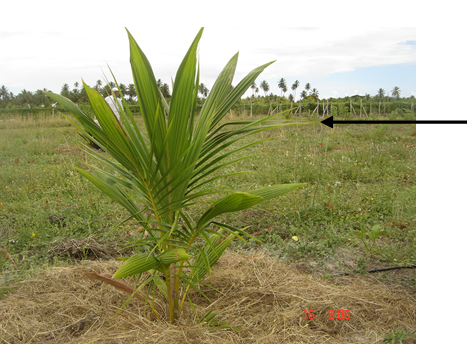 Ad. 3:  Época de aparición de la primera inflorescenciaLa época de aparición de la primera inflorescencia deberá observarse cuando el 50% de las plantas hayan producido la primera inflorescencia.Ad. 4:  Tallo:  bolaAd. 5:  Tallo:  anchura de la bolaLa anchura de la bola deberá observarse en su parte más ancha.Ad. 6:  Tallo:  alturaLa altura del tallo deberá observarse desde el suelo hasta la parte superior de la undécima cicatriz (véase la fotografía del apartado 8.1 a)).Ad. 7:  Tallo:  anchuraLa anchura del tallo deberá determinarse a media distancia entre el suelo y la parte superior de la undécima cicatriz.Ad. 8:  Hoja:  porte de las hojas inferioresAd. 9:  Hoja:  longitud del raquisAd. 14:  Pecíolo:  longitudAd. 15:  Pecíolo:  anchuraLa longitud del raquis deberá observarse desde el foliolo más proximal hasta la punta del raquis.La longitud del pecíolo deberá observarse desde la base hasta el foliolo más proximal del raquis.La anchura del pecíolo deberá observarse al nivel de la inserción del primer foliolo.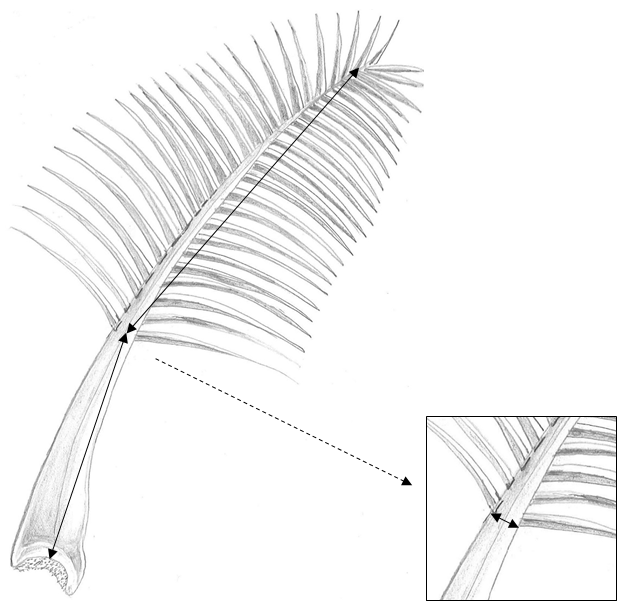 Ad. 11:  Foliolo:  longitudLa longitud del foliolo deberá observarse en la parte central del raquis.Ad. 12:  Foliolo:  anchuraLa anchura del foliolo deberá observarse en la parte más ancha de un foliolo de la parte central del raquis.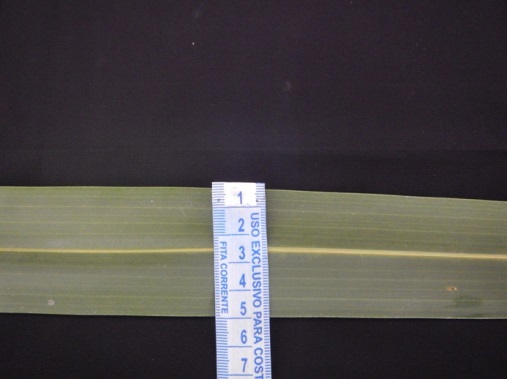 Ad. 16:  Pecíolo:  grosor El grosor del pecíolo deberá observarse al nivel de la inserción del primer foliolo.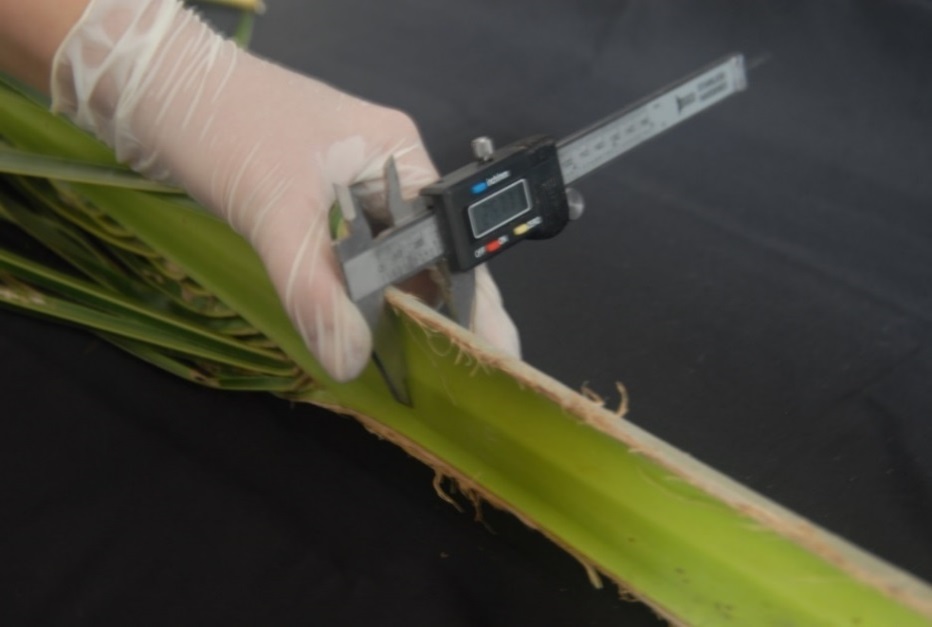 Ad. 17:  Pecíolo:  color principalEl color principal del pecíolo deberá observarse aproximadamente 10 cm por debajo de la inserción del primero foliolo.El color principal es el que ocupa la mayor superficie.  En los casos en que la superficie que ocupa el color principal y la que ocupa el color secundario sean tan semejantes que no se pueda determinar con seguridad cuál es mayor, el color más oscuro se considerará el color principal.Ad. 18:  Inflorescencia:  número de espiguillasEl número de espiguillas se determina mediante recuento, después de desprenderlas de la inflorescencia.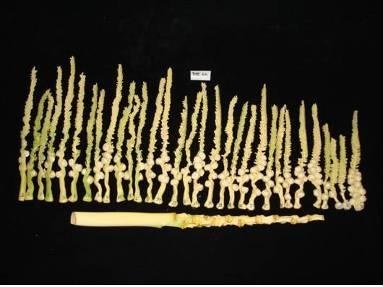 Ad. 19:  Inflorescencia:  número de espiguillas con flores femeninasEl número de espiguillas con flores femeninas se determina mediante recuento, después de desprenderlas de la inflorescencia.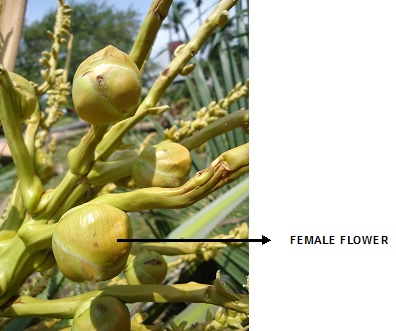 Ad. 20:  Inflorescencia:  longitud de la espiguilla con flores femeninasLa longitud de la espiguilla con flores femeninas deberá observarse en la primera espiguilla con flores femeninas contando desde la base de la inflorescencia.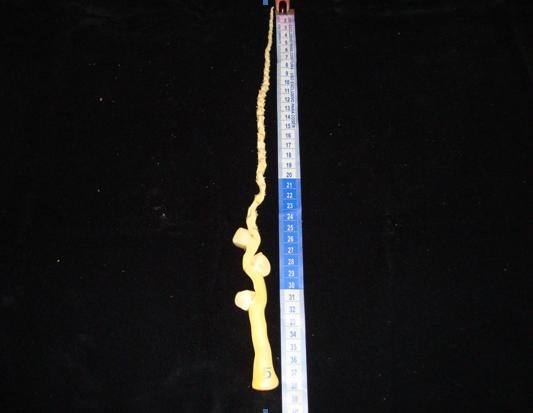 Ad. 21:  Inflorescencia:  longitud del eje centralLa longitud del eje central deberá observarse desde el punto de inserción de la primera espiguilla hasta el punto de inserción de la última espiguilla.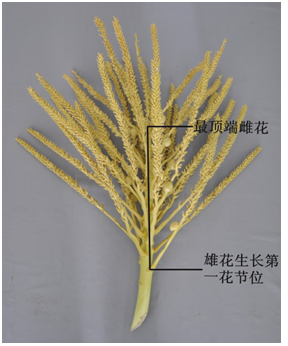 Ad. 22:  Pedúnculo:  longitudAd. 23:  Pedúnculo:  anchura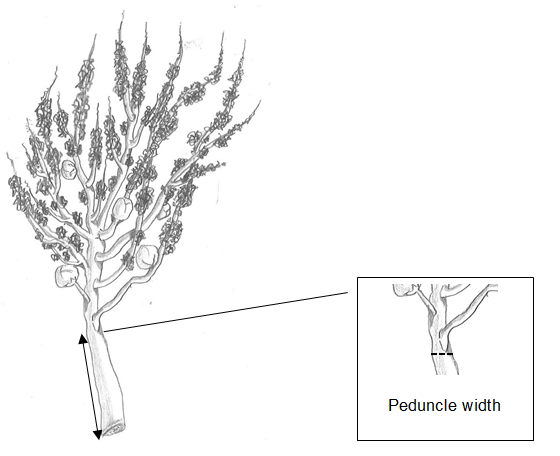 Ad. 25:  Fruto:  color principalEl color principal es el que ocupa la mayor superficie.  En los casos en que la superficie que ocupa el color principal y la que ocupa el color secundario sean tan semejantes que no se pueda determinar con seguridad cuál es mayor, el color más oscuro se considerará el color principal.Ad. 26:  Fruto:  aroma del agua de cocoEl aroma se observa oliendo el agua de coco en la fase de madurez para su consumo.Ad. 27:  Fruto:  formaAd. 28:  Nuez:  formaAd. 29:  Cáscara:  grosorEl grosor de la cáscara deberá observarse en la parte media de la nuez.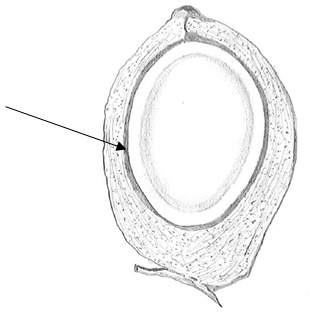 Ad. 30:  Pulpa:  grosorEl grosor de la pulpa deberá observarse en la parte media de la nuez.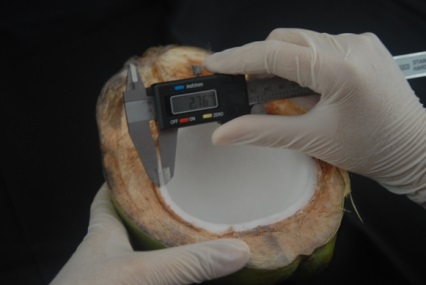 BibliografíaAragão, W. M., Ribeiro, F.E., de V. Melo, M. F. 2009:  Cultivares de coqueiro para produção de coco seco:  coqueiro gigante vs híbridos. En:  Cintra, F.L.D., Fontes, H.R., Passos, E.E.M., Ferreira, J.M.S., (Ed.).  Fundamentos tecnológicos para a revitalização das áreas cultivadas com coqueiro gigante do Brasil.  Aracaju:  Embrapa Tabuleiros Costeiros, 232 p.IPGRI, 1995:  Descriptors for Coconut (Cocos nucifera L.).  International Plant Genetic Resources Institute.  Rome, IT, 61 pp.Ling GAO, Danzhou DUS testing station for the protection of new variety of plants, Ministry of Agriculture.  Institute of Tropical Crops Genetic Resources, Chinese Academy of Tropical Agriculture Sciences.  Photograph Ad. 20.Marcus Vinithius Mendes Prates.  Fiscal Federal Agropecuário.  Ministério da Agricultura, Pecuária e Abastecimento – MAPA, Brasília – Brasil - Illustrations Ads. 4, 5, 9, 11, 13, 18, 19, 26, 28, 29.Ministério da Agricultura, Pecuária e Abastecimento – MAPA, Brasília – Brasil, Embrapa Tabuleiros Costeiros – Aracaju – Brasil, fotografías de 8.1 (a) y ads. 2, 10, 16, 21, 22, 23, 30.Santos, G. A., Batugal, P. A., Othaman, A., Baudouin, L., Labouisse, J.P. (Ed.).  Manual on standardized research techniques in coconut breeding.  Rome, IT, IPGRI, 1993, p.irrWuidart, W., Rognon, F., 1978:  L’analysis de composant de la noix de cocotier:  Méthode de determination du coprah.  Oléagineux, 33(5):  225-33.Cuestionario Técnico[Fin del documento]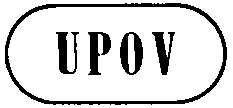 STG/314/1 Rev.ORIGINAL:  InglésFECHA:  2016-03-16 + 2019-06-14UNIÓN INTERNACIONAL PARA LA PROTECCIÓN DE LAS OBTENCIONES VEGETALESUNIÓN INTERNACIONAL PARA LA PROTECCIÓN DE LAS OBTENCIONES VEGETALESUNIÓN INTERNACIONAL PARA LA PROTECCIÓN DE LAS OBTENCIONES VEGETALESGinebraGinebraGinebraCOCOTEROCódigo UPOV:  COCOS_NUCCocos nucifera L.*Nombre botánicoInglésFrancésAlemánEspañolCocos nucifera L.CoconutCocotierKokosnußCocoteroLa finalidad de estas directrices (“directrices de examen”) es elaborar los principios que figuran en la Introducción General (documento TG/1/3) y sus documentos TGP conexos, con objeto de que sirvan de orientación práctica y detallada para el examen armonizado de la distinción, homogeneidad y estabilidad (DHE) y en particular, para identificar los caracteres apropiados para el examen DHE y producir descripciones armonizadas de variedades.NivelNotapequeño3mediano5grande7NivelNotamuy pequeño1muy pequeño a pequeño2pequeño3pequeño a mediano4mediano5mediano a grande6grande7grande a muy grande8muy grande9EnglishfrançaisdeutschespañolExample Varieties
Exemples
Beispielssorten
Variedades ejemploNote/
Nota

(+)VG/MSYoung plant: number of leavesJeune plante : nombre de feuillesJungpflanze: Anzahl BlätterPlanta joven:  número de hojasQNfewpetitwenigepocasCapi, Genjah Kuning Nias3mediummoyenmittelmedioGenjah Raja Brown, Híbrido Cancún5manygrandvieleabundantesAcapulco, Dalam Mapanget7
(*)
(+)MGYoung plant: time of leaf splittingJeune plante : époque de la division de la feuilleJungpflanze: Zeitpunkt der BlatteilungPlanta joven:  época de división de las hojasQNearlyprécocefrühtempranaDalam Sawarna1mediummoyennemittelmediaDalam Tenga, Genjah Kuning Bali2latetardivespättardía3
(*)
(+)MGTime of appearance of first inflorescenceÉpoque de l’apparition de la première inflorescenceZeitpunkt des Erscheinens des ersten BlütenstandesÉpoca de aparición de la primera inflorescenciaQNearlyprécocefrühtempranaBrazilian Green Dwarf Jiqui, Genjah Tebing Tinggi, Malayan Red Dwarf, Malayan Yellow Dwarf3mediummoyenne mittelmediaDalam Mapanget, MATAG Hybrid Green5latetardivespättardíaBrazilian Tall Praia do Forte, Dalam Jepara, Malayan Tall, Tagnanan Tall7

(+)VGStem: boleTige : fûtStamm: FußTallo:  bolaQL(a)absentabsentfehlendausenteBrazilian Green Dwarf Jiqui, Genjah Kuning Nias, Malayan Red Dwarf, Malayan Yellow Dwarf1presentprésentvorhandenpresenteCapi, 
Donaji, Malayan Tall, Tagnanan Tall9
(*)
(+)VG/MSStem: width of boleTige : largeur du fûtStamm: Breite des FußesTallo:  anchura de la bolaQN(a)smallpetiteschmalpequeñaAcapulco, Kelapa Hibrida Indonesia-11mediummoyennemittelmediaBrazilian Tall Praia do Forte, Dalam Mapanget, Híbrido Chactemal, Rennel Tall Green, West African Tall Green3largegrandebreitgrandeDalam Tenga, Felicitos, Malayan Tall, Tagnanan Tall5
(*)
(+)VG/MSStem: heightTige : hauteurStamm: HöheTallo:  alturaQN(a)shortcourteniedrigcortoAcapulco, Brazilian Green Dwarf Jiqui, Malayan Red Dwarf, Malayan Yellow Dwarf3mediummoyenne mittelmedioHíbrido Cancún, Rennel Tall Green5tallhautehochaltoBrazilian Tall Praia do Forte, Escondido, Tagnanan Tall7
(*)
(+)VG/MSStem: widthTige : largeurStamm: BreiteTallo:  anchuraQN(a)narrowétroiteschmalestrechoBrazilian Green Dwarf Jiqui, Malayan Red Dwarf, Malayan Yellow Dwarf3mediummoyennemittelmedioRennel Tall Green5broadlargebreitanchoBrazilian Tall Praia do Forte, Malayan Tall, Tagnanan Tall7
(*)
(+)VGLeaf: attitude of lower leavesFeuille : port des feuilles de la baseBlatt: Haltung der unteren BlätterHoja:  porte de las hojas inferioresQN(a)upwardsdresséesaufwärts gerichtetorientadas hacia arriba1outwardshorizontalesabstehendorientadas hacia el exteriorMalayan Tall, Tagnanan Tall2downwardsretombantesabwärts gerichtetorientadas hacia abajoBrazilian Green Dwarf Jiqui, Malayan Red Dwarf, Malayan Yellow Dwarf3
(*)
(+)VG/MSLeaf: length of rachisFeuille : longueur du rachisBlatt: Länge der SpindelHoja:  longitud del raquisQN(a)shortcourtkurzcortoAcapulco, Brazilian Green Dwarf Jiqui, Genjah Kuning Nias, Pandan Aromatic Dwarf3mediummoyenmittelmedioHíbrido Chactemal, Kelapa Hibrida Indonesia-3, Malayan Red Dwarf, Malayan Yellow Dwarf5longlonglanglargoBrazilian Tall Praia do Forte, Dalam Palu, Escondido, Rennel Tall Green7VG/MSLeaf: number of leafletsFeuille : nombre de foliolesBlatt: Anzahl BlattfiedernHoja:  número de foliolosQN(a)fewpetitwenigepocosAcapulco, Brazilian Green Dwarf Jiqui, Genjah Kuning Nias, Malayan Yellow Dwarf3mediummoyenmittelmedioDalam Jepara, Híbrido Ordaz, Rennel Tall Green5manygrandvieleabundantesBrazilian Tall Praia do Forte, Dalam Takome, Gigante, West African Tall Green7

(+)VG/MSLeaflet: lengthFoliole : longueurBlattfieder: LängeFoliolo:  longitudQN(a)shortcourtekurzcortoBrazilian Green Dwarf Jiqui, Costa Chica, Genjah Kuning Nias, Pandan Aromatic Dwarf 3mediummoyennemittelmedioDalam Tebing Tinggi, Felicitos,
Rennel Tall Green5longlonguelanglargoBrazilian Tall Praia do Forte7

(+)VG/MSLeaflet: widthFoliole : largeurBlattfieder: BreiteFoliolo:  anchuraQN(a)narrowétroiteschmalestrechoAcapulco, Brazilian Green Dwarf Jiqui, Genjah Kuning Bali3mediummoyennemittelmedioDalam Mamuaya, Híbrido Cancún5broadlargebreitanchoBrazilian Tall Praia do Forte, Costa Chica, Dalam Kima Atas7VGLeaflet: intensity of green colorFoliole : intensité de la couleur verteBlattfieder: Intensität der GrünfärbungFoliolo:  intensidad del color verdeQN(a)lightclairehellclaro1mediummoyennemittelmedioBrazilian Green Dwarf Jiqui2darkfoncéedunkeloscuroMalayan Red Dwarf, Malayan Yellow Dwarf, Tagnanan Tall3

(+)VG/MSPetiole: lengthPétiole : longueurBlattstiel: LängePecíolo:  longitudQN(a)shortcourtkurzcortoAcapulco, Brazilian Green Dwarf Jiqui, Genjah Kuning Nias3mediummoyenmittelmedioCosta Chica, Kelapa Hibrida Indonesia-15longlonglanglargoBrazilian Tall Praia do Forte, Dalam Tenga, Escondido7

(+)VG/MSPetiole: widthPétiole : largeurBlattstiel: BreitePecíolo:  anchuraQN(a)narrowétroitschmalestrechoAcapulco, Brazilian Green Dwarf Jiqui, Dalam Mapanget3mediummoyenmittelmedioGenjah Raja Brown, Híbrido Ordaz5broadlargebreitanchoBrazilian Tall Praia do Forte, Costa Chica, Dalam Kima Atas7

(+)VG/MSPetiole: thicknessPétiole : épaisseur Blattstiel: Dicke Pecíolo:  grosor QN(a)narrowétroiteschmalestrechoAcapulco, Genjah Kuning Nias3mediummoyennemittelmedioHíbrido Cancún, Kelapa Hibrida Indonesia-25broadlargebreitanchoDalam Bali, Escondido7

(+)VGPetiole: main colorPétiole : couleur principale Blattstiel: HauptfarbePecíolo:  color principalPQ(a)yellowjaunegelbamarilloGenjah Kuning Nias, Malayan Yellow Dwarf1greenvertgrünverdeGenjah Salak, Malayana Green Dwarf2redrougerotrojoDalam Mapanget, Malayan Red Dwarf3brownbrunbraunmarrónGenjah Raja Brown, Malayan Brown Dwarf4

(+)MSInflorescence: number of spikeletsInflorescence : nombre d’épilletsBlütenstand: Anzahl ÄhrchenInflorescencia:  número de espiguillasQN(b)fewpetitwenigepocosBrazilian Tall Praia do Forte, Dalam Tenga, Felicitos, Rennel Tall Green3mediummoyenmittelmedioAcapulco, Dalam Banyuwang, West African Tall Green5manygrandvieleabundantesDalam Kima Atas, Híbrido Ordaz7
(*)
(+)MSInflorescence: number of spikelets with female flowersInflorescence : nombre d’épillets présentant des fleurs femellesBlütenstand: Anzahl Ährchen mit weiblichen BlütenInflorescencia:  número de espiguillas con flores femeninasQN(b)fewpetit wenigebajoBrazilian Tall Praia do Forte, Escondido3mediummoyenmittelmedioGigante, Malayan Red Dwarf, Malayan Yellow Dwarf5manygrandvielealtoAcapulco, West African Tall Green7

(+)VG/MSInflorescence: length of spikelet with female flowersInflorescence : longueur de l’épillet présentant des fleurs femellesBlütenstand: Länge des Ährchens mit weiblichen BlütenInflorescencia:  longitud de la espiguilla con flores femeninasQN(b)shortcourtkurzcortaAcapulco, Genjah Raja Brown, Malayan Red Dwarf, Malayan Yellow Dwarf3mediummoyenmittelmediaGigante, Kelapa Hibrida Indonesia-4, Tagnanan Tall5longlonglanglargaBrazilian Tall Praia do Forte, Capi, Dalam Mapanget, Rennel Tall Green7

(+)VG/MSInflorescence: length of central axisInflorescence : longueur de l’axe centralBlütenstand: Länge der MittelachseInflorescencia:  longitud del eje centralQN(b)shortcourtkurzcortoAcapulco, Genjah Raja Brown, Malayan Red Dwarf, Malayan Yellow Dwarf3mediummoyenmittelmedioHíbrido Chactemal, Kelapa Hibrida Indonesia-4, West African Tall Green5longlonglanglargoBrazilian Tall Praia do Forte, Dalam Mapanget, Gigante7

(+)VG/MSPeduncle: lengthPédoncule : longueurBlütenstiel: LängePedúnculo:  longitudQN(b)shortcourtkurzcortoBrazilian Green Dwarf Jiqui, Donaji, Genjah Raja Brown, Malayan Yellow Dwarf3mediummoyenmittelmedioFelicitos, Kelapa Hibrida Indonesia-4, Tagnanan Tall, West African Tall Green5longlonglanglargoBrazilian Tall Praia do Forte, Dalam Mapanget, Híbrido Ordaz, Rennel Tall Green7

(+)VG/MSPeduncle: widthPédoncule : largeurBlütenstiel: BreitePedúnculo:  anchuraQN(b)narrowétroitschmalestrechoAcapulco, Genjah Raja Brown3mediummoyenmittelmedioHíbrido Ordaz, Kelapa Hibrida Indonesia-45broadlargebreitanchoBrazilian Tall Praia do Forte, Dalam Mapanget, Gigante7VG/MSBunch: number of fruitsGrappe : nombre de fruitsFruchtstand: Anzahl FrüchteRacimo:  número de frutosQN(c)fewpetit wenigepocosBrazilian Tall Praia do Forte, Costa Chica, Dalam Sawarna3mediummoyenmittelmedioCapi, Dalam Mapanget5manygrandvieleabundantesBrazilian Green Dwarf Jiqui, Dalam Takome, Híbrido Chactemal7
(*)
(+)VGFruit: main colorFruit : couleur principaleFrucht: HauptfarbeFruto:  color principalPQ(c)yellowjaunegelbamarilloAcapulco, Genjah Kuning Bali1greenvertgrünverdeBrazilian Green Dwarf Jiqui, Genjah Hijau Nias2redrougerotrojoGenjah Merah3brownbrunbraunmarrónGenjah Raja Brown4

(+)VGFruit: aroma of coconut waterFruit : arôme de l’eau de cocoFrucht: Aroma des KokoswassersFruto:  aroma del agua de cocoQL(c)absentabsentfehlendausenteMalayan Red Dwarf, Malayan Yellow Dwarf1presentprésentvorhandenpresentePandan Aromatic Dwarf, Wenye49
(*)
(+)VGFruit: shapeFruit : formeFrucht: FormFruto:  formaPQ(d)ovateovaleeiförmigovalBrazilian Green Dwarf Jiqui, West African Tall Green1circularcirculairekreisförmigcircularCosta Chica, Tagnanan Tall Green2ellipticelliptiqueelliptischelípticoAcapulco, Malayan Red Dwarf, Malayan Yellow Dwarf3obovateobovaleverkehrt eiförmigobovalBrazilian Tall Praia do Forte4
(*)
(+)VGNut: shapeNoix : formeNuß: FormNuez:  formaPQ(d)oblateaplatiebreitrundachatadaBrazilian Green Dwarf Jiqui, Capi1circularcirculairekreisförmigcircularAcapulco, Malayan Red Dwarf, Malayan Yellow Dwarf2ellipticelliptiqueelliptischelípticaBrazilian Tall Praia do Forte, Donaji, West African Tall Green3obovateobovaleverkehrt eiförmigoboval4

(+)VG/MSShell: thicknessCoque : épaisseurSchale: DickeCáscara:  grosorQN(d)thinmincedünndelgadaGenjah Kuning Nias, Malayan Red Dwarf, Malayan Yellow Dwarf1mediummoyennemittelmediaKelapa Hibrida Indonesia-1, Rennel Tall Green2thicképaissedickgruesaDalam Tenga, West African Tall Green3
(*)
(+)VGMeat: thicknessChair : épaisseurFleisch: DickePulpa:  grosorQN(d)thinmincedünndelgadaAcapulco, Genjah Kuning Jombang, Malayan Yellow Dwarf1mediummoyennemittelmediaDalam Sawarna, Gigante, Rennel Tall Green2thicképaissedickgruesaDalam Mapanget, Híbrido Cancún, West African Tall Green3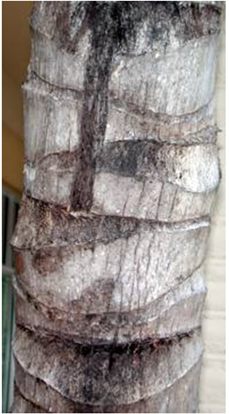 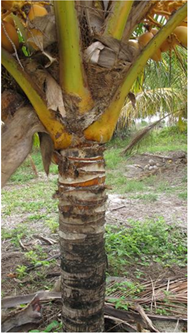 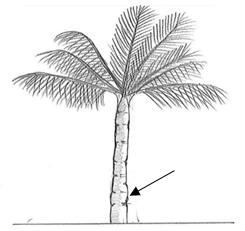 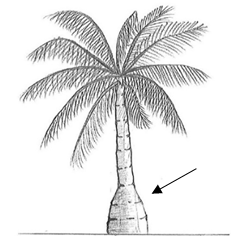 19ausentepresente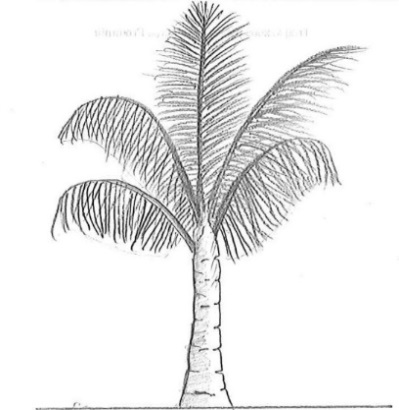 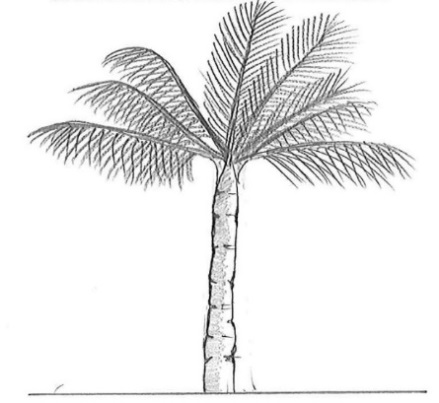 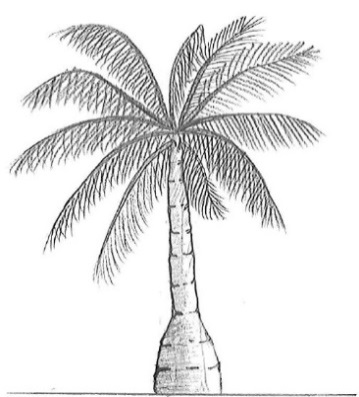 123orientadas hacia arribaorientadas hacia el exteriororientadas hacia abajo   parte más ancha      parte más ancha      parte más ancha   por debajo de la mitaden la mitadpor encima de la mitad	estrecho (alta)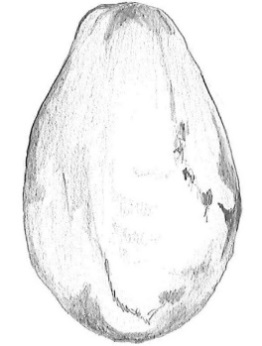 1ovalanchura (relación longitud/anchura)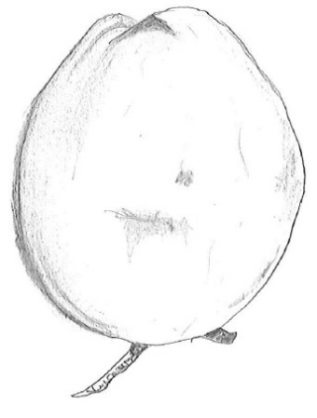 3elíptico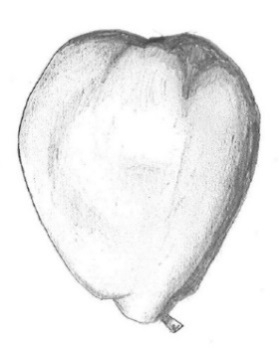 4obovalancho (baja)	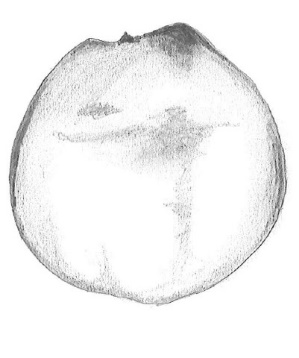 2circular   parte más ancha      parte más ancha   en la mitadpor encima de la mitad	 (alta)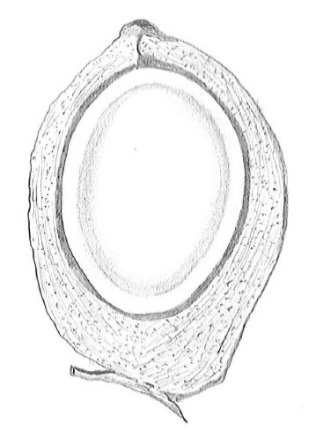 3elípticaanchura (relación longitud/anchura)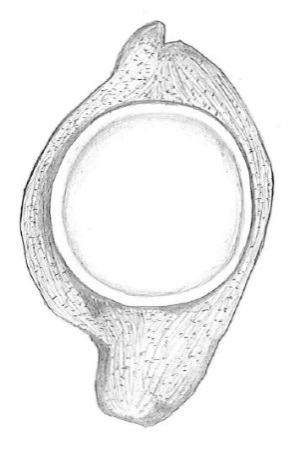 2circular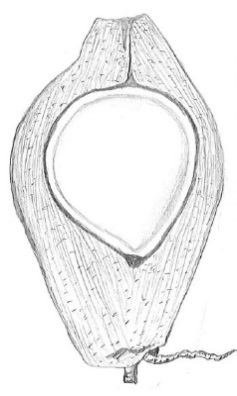 4obovalancha (baja)	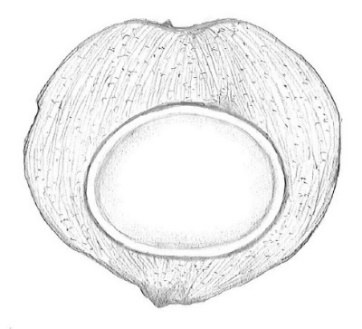 1achatadaCUESTIONARIO TÉCNICOCUESTIONARIO TÉCNICOCUESTIONARIO TÉCNICOCUESTIONARIO TÉCNICOPágina {x} de {y}Página {x} de {y}Número de referencia:Número de referencia:Número de referencia:Número de referencia:Número de referencia:Número de referencia:Fecha de la solicitud:Fecha de la solicitud:Fecha de la solicitud:Fecha de la solicitud:Fecha de la solicitud:Fecha de la solicitud:(no debe ser rellenado por el solicitante)(no debe ser rellenado por el solicitante)(no debe ser rellenado por el solicitante)(no debe ser rellenado por el solicitante)(no debe ser rellenado por el solicitante)(no debe ser rellenado por el solicitante)CUESTIONARIO TÉCNICOrellénese junto con la solicitud de derechos de obtentorCUESTIONARIO TÉCNICOrellénese junto con la solicitud de derechos de obtentorCUESTIONARIO TÉCNICOrellénese junto con la solicitud de derechos de obtentorCUESTIONARIO TÉCNICOrellénese junto con la solicitud de derechos de obtentorCUESTIONARIO TÉCNICOrellénese junto con la solicitud de derechos de obtentorCUESTIONARIO TÉCNICOrellénese junto con la solicitud de derechos de obtentorCUESTIONARIO TÉCNICOrellénese junto con la solicitud de derechos de obtentorCUESTIONARIO TÉCNICOrellénese junto con la solicitud de derechos de obtentorCUESTIONARIO TÉCNICOrellénese junto con la solicitud de derechos de obtentorCUESTIONARIO TÉCNICOrellénese junto con la solicitud de derechos de obtentorCUESTIONARIO TÉCNICOrellénese junto con la solicitud de derechos de obtentorCUESTIONARIO TÉCNICOrellénese junto con la solicitud de derechos de obtentor1.	Objeto del Cuestionario Técnico1.	Objeto del Cuestionario Técnico1.	Objeto del Cuestionario Técnico1.	Objeto del Cuestionario Técnico1.	Objeto del Cuestionario Técnico1.	Objeto del Cuestionario Técnico1.	Objeto del Cuestionario Técnico1.	Objeto del Cuestionario Técnico1.	Objeto del Cuestionario Técnico1.	Objeto del Cuestionario Técnico1.	Objeto del Cuestionario Técnico1.	Objeto del Cuestionario Técnico1.1	Nombre botánico1.1	Nombre botánico1.1	Nombre botánicoCocos nucifera L.Cocos nucifera L.Cocos nucifera L.Cocos nucifera L.Cocos nucifera L.Cocos nucifera L.Cocos nucifera L.1.2	Nombre común1.2	Nombre común1.2	Nombre comúnCocoteroCocoteroCocoteroCocoteroCocoteroCocoteroCocotero2.	Solicitante2.	Solicitante2.	Solicitante2.	Solicitante2.	Solicitante2.	Solicitante2.	Solicitante2.	Solicitante2.	Solicitante2.	Solicitante2.	Solicitante2.	SolicitanteNombreNombreNombreDirecciónDirecciónDirecciónNúmero de teléfonoNúmero de teléfonoNúmero de teléfonoNúmero de faxNúmero de faxNúmero de faxDirección de correo-eDirección de correo-eDirección de correo-eObtentor (si no es el solicitante)Obtentor (si no es el solicitante)Obtentor (si no es el solicitante)3.	Denominación propuesta y referencia del obtentor3.	Denominación propuesta y referencia del obtentor3.	Denominación propuesta y referencia del obtentor3.	Denominación propuesta y referencia del obtentor3.	Denominación propuesta y referencia del obtentor3.	Denominación propuesta y referencia del obtentor3.	Denominación propuesta y referencia del obtentor3.	Denominación propuesta y referencia del obtentor3.	Denominación propuesta y referencia del obtentor3.	Denominación propuesta y referencia del obtentor3.	Denominación propuesta y referencia del obtentor3.	Denominación propuesta y referencia del obtentorDenominación propuestaDenominación propuestaDenominación propuesta	(si procede)	(si procede)	(si procede)Referencia del obtentorReferencia del obtentorReferencia del obtentor#4.	Información sobre el método de obtención y la reproducción de la variedad	4.1 	Método de obtenciónVariedad resultante de:4.1.1	Cruzamientoa)	cruzamiento controlado	[    ]	(sírvase mencionar las variedades parentales)(…………………..……………..…)	x	(……………..…………………..…)línea parental femenina	línea parental masculinab)	cruzamiento parcialmente desconocido	[    ]	(sírvase mencionar la variedad o variedades parentales conocidas)(…………………..……………..…)	x	(……………..…………………..…)línea parental femenina	línea parental masculinac)	cruzamiento desconocido	[    ]4.1.2	Mutación	[    ](sírvase mencionar la variedad parental)	4.1.3	Descubrimiento y desarrollo	[    ](sírvase mencionar dónde y cuándo ha sido descubierta y cómo ha sido desarrollada la variedad)4.1.4	Otro	[    ](sírvase dar detalles)#4.	Información sobre el método de obtención y la reproducción de la variedad	4.1 	Método de obtenciónVariedad resultante de:4.1.1	Cruzamientoa)	cruzamiento controlado	[    ]	(sírvase mencionar las variedades parentales)(…………………..……………..…)	x	(……………..…………………..…)línea parental femenina	línea parental masculinab)	cruzamiento parcialmente desconocido	[    ]	(sírvase mencionar la variedad o variedades parentales conocidas)(…………………..……………..…)	x	(……………..…………………..…)línea parental femenina	línea parental masculinac)	cruzamiento desconocido	[    ]4.1.2	Mutación	[    ](sírvase mencionar la variedad parental)	4.1.3	Descubrimiento y desarrollo	[    ](sírvase mencionar dónde y cuándo ha sido descubierta y cómo ha sido desarrollada la variedad)4.1.4	Otro	[    ](sírvase dar detalles)#4.	Información sobre el método de obtención y la reproducción de la variedad	4.1 	Método de obtenciónVariedad resultante de:4.1.1	Cruzamientoa)	cruzamiento controlado	[    ]	(sírvase mencionar las variedades parentales)(…………………..……………..…)	x	(……………..…………………..…)línea parental femenina	línea parental masculinab)	cruzamiento parcialmente desconocido	[    ]	(sírvase mencionar la variedad o variedades parentales conocidas)(…………………..……………..…)	x	(……………..…………………..…)línea parental femenina	línea parental masculinac)	cruzamiento desconocido	[    ]4.1.2	Mutación	[    ](sírvase mencionar la variedad parental)	4.1.3	Descubrimiento y desarrollo	[    ](sírvase mencionar dónde y cuándo ha sido descubierta y cómo ha sido desarrollada la variedad)4.1.4	Otro	[    ](sírvase dar detalles)#4.	Información sobre el método de obtención y la reproducción de la variedad	4.1 	Método de obtenciónVariedad resultante de:4.1.1	Cruzamientoa)	cruzamiento controlado	[    ]	(sírvase mencionar las variedades parentales)(…………………..……………..…)	x	(……………..…………………..…)línea parental femenina	línea parental masculinab)	cruzamiento parcialmente desconocido	[    ]	(sírvase mencionar la variedad o variedades parentales conocidas)(…………………..……………..…)	x	(……………..…………………..…)línea parental femenina	línea parental masculinac)	cruzamiento desconocido	[    ]4.1.2	Mutación	[    ](sírvase mencionar la variedad parental)	4.1.3	Descubrimiento y desarrollo	[    ](sírvase mencionar dónde y cuándo ha sido descubierta y cómo ha sido desarrollada la variedad)4.1.4	Otro	[    ](sírvase dar detalles)#4.	Información sobre el método de obtención y la reproducción de la variedad	4.1 	Método de obtenciónVariedad resultante de:4.1.1	Cruzamientoa)	cruzamiento controlado	[    ]	(sírvase mencionar las variedades parentales)(…………………..……………..…)	x	(……………..…………………..…)línea parental femenina	línea parental masculinab)	cruzamiento parcialmente desconocido	[    ]	(sírvase mencionar la variedad o variedades parentales conocidas)(…………………..……………..…)	x	(……………..…………………..…)línea parental femenina	línea parental masculinac)	cruzamiento desconocido	[    ]4.1.2	Mutación	[    ](sírvase mencionar la variedad parental)	4.1.3	Descubrimiento y desarrollo	[    ](sírvase mencionar dónde y cuándo ha sido descubierta y cómo ha sido desarrollada la variedad)4.1.4	Otro	[    ](sírvase dar detalles)#4.	Información sobre el método de obtención y la reproducción de la variedad	4.1 	Método de obtenciónVariedad resultante de:4.1.1	Cruzamientoa)	cruzamiento controlado	[    ]	(sírvase mencionar las variedades parentales)(…………………..……………..…)	x	(……………..…………………..…)línea parental femenina	línea parental masculinab)	cruzamiento parcialmente desconocido	[    ]	(sírvase mencionar la variedad o variedades parentales conocidas)(…………………..……………..…)	x	(……………..…………………..…)línea parental femenina	línea parental masculinac)	cruzamiento desconocido	[    ]4.1.2	Mutación	[    ](sírvase mencionar la variedad parental)	4.1.3	Descubrimiento y desarrollo	[    ](sírvase mencionar dónde y cuándo ha sido descubierta y cómo ha sido desarrollada la variedad)4.1.4	Otro	[    ](sírvase dar detalles)#4.	Información sobre el método de obtención y la reproducción de la variedad	4.1 	Método de obtenciónVariedad resultante de:4.1.1	Cruzamientoa)	cruzamiento controlado	[    ]	(sírvase mencionar las variedades parentales)(…………………..……………..…)	x	(……………..…………………..…)línea parental femenina	línea parental masculinab)	cruzamiento parcialmente desconocido	[    ]	(sírvase mencionar la variedad o variedades parentales conocidas)(…………………..……………..…)	x	(……………..…………………..…)línea parental femenina	línea parental masculinac)	cruzamiento desconocido	[    ]4.1.2	Mutación	[    ](sírvase mencionar la variedad parental)	4.1.3	Descubrimiento y desarrollo	[    ](sírvase mencionar dónde y cuándo ha sido descubierta y cómo ha sido desarrollada la variedad)4.1.4	Otro	[    ](sírvase dar detalles)#4.	Información sobre el método de obtención y la reproducción de la variedad	4.1 	Método de obtenciónVariedad resultante de:4.1.1	Cruzamientoa)	cruzamiento controlado	[    ]	(sírvase mencionar las variedades parentales)(…………………..……………..…)	x	(……………..…………………..…)línea parental femenina	línea parental masculinab)	cruzamiento parcialmente desconocido	[    ]	(sírvase mencionar la variedad o variedades parentales conocidas)(…………………..……………..…)	x	(……………..…………………..…)línea parental femenina	línea parental masculinac)	cruzamiento desconocido	[    ]4.1.2	Mutación	[    ](sírvase mencionar la variedad parental)	4.1.3	Descubrimiento y desarrollo	[    ](sírvase mencionar dónde y cuándo ha sido descubierta y cómo ha sido desarrollada la variedad)4.1.4	Otro	[    ](sírvase dar detalles)#4.	Información sobre el método de obtención y la reproducción de la variedad	4.1 	Método de obtenciónVariedad resultante de:4.1.1	Cruzamientoa)	cruzamiento controlado	[    ]	(sírvase mencionar las variedades parentales)(…………………..……………..…)	x	(……………..…………………..…)línea parental femenina	línea parental masculinab)	cruzamiento parcialmente desconocido	[    ]	(sírvase mencionar la variedad o variedades parentales conocidas)(…………………..……………..…)	x	(……………..…………………..…)línea parental femenina	línea parental masculinac)	cruzamiento desconocido	[    ]4.1.2	Mutación	[    ](sírvase mencionar la variedad parental)	4.1.3	Descubrimiento y desarrollo	[    ](sírvase mencionar dónde y cuándo ha sido descubierta y cómo ha sido desarrollada la variedad)4.1.4	Otro	[    ](sírvase dar detalles)#4.	Información sobre el método de obtención y la reproducción de la variedad	4.1 	Método de obtenciónVariedad resultante de:4.1.1	Cruzamientoa)	cruzamiento controlado	[    ]	(sírvase mencionar las variedades parentales)(…………………..……………..…)	x	(……………..…………………..…)línea parental femenina	línea parental masculinab)	cruzamiento parcialmente desconocido	[    ]	(sírvase mencionar la variedad o variedades parentales conocidas)(…………………..……………..…)	x	(……………..…………………..…)línea parental femenina	línea parental masculinac)	cruzamiento desconocido	[    ]4.1.2	Mutación	[    ](sírvase mencionar la variedad parental)	4.1.3	Descubrimiento y desarrollo	[    ](sírvase mencionar dónde y cuándo ha sido descubierta y cómo ha sido desarrollada la variedad)4.1.4	Otro	[    ](sírvase dar detalles)#4.	Información sobre el método de obtención y la reproducción de la variedad	4.1 	Método de obtenciónVariedad resultante de:4.1.1	Cruzamientoa)	cruzamiento controlado	[    ]	(sírvase mencionar las variedades parentales)(…………………..……………..…)	x	(……………..…………………..…)línea parental femenina	línea parental masculinab)	cruzamiento parcialmente desconocido	[    ]	(sírvase mencionar la variedad o variedades parentales conocidas)(…………………..……………..…)	x	(……………..…………………..…)línea parental femenina	línea parental masculinac)	cruzamiento desconocido	[    ]4.1.2	Mutación	[    ](sírvase mencionar la variedad parental)	4.1.3	Descubrimiento y desarrollo	[    ](sírvase mencionar dónde y cuándo ha sido descubierta y cómo ha sido desarrollada la variedad)4.1.4	Otro	[    ](sírvase dar detalles)#4.	Información sobre el método de obtención y la reproducción de la variedad	4.1 	Método de obtenciónVariedad resultante de:4.1.1	Cruzamientoa)	cruzamiento controlado	[    ]	(sírvase mencionar las variedades parentales)(…………………..……………..…)	x	(……………..…………………..…)línea parental femenina	línea parental masculinab)	cruzamiento parcialmente desconocido	[    ]	(sírvase mencionar la variedad o variedades parentales conocidas)(…………………..……………..…)	x	(……………..…………………..…)línea parental femenina	línea parental masculinac)	cruzamiento desconocido	[    ]4.1.2	Mutación	[    ](sírvase mencionar la variedad parental)	4.1.3	Descubrimiento y desarrollo	[    ](sírvase mencionar dónde y cuándo ha sido descubierta y cómo ha sido desarrollada la variedad)4.1.4	Otro	[    ](sírvase dar detalles)	4.2	Método de reproducción de la variedad4.2.1	Variedades propagadas mediante semillasa)	Autopolinización	[   ]b)	Polinización cruzadac)	Otro	[   ](sírvase dar detalles)4.2.2	Otro	[   ](sírvase dar detalles)	4.2	Método de reproducción de la variedad4.2.1	Variedades propagadas mediante semillasa)	Autopolinización	[   ]b)	Polinización cruzadac)	Otro	[   ](sírvase dar detalles)4.2.2	Otro	[   ](sírvase dar detalles)	4.2	Método de reproducción de la variedad4.2.1	Variedades propagadas mediante semillasa)	Autopolinización	[   ]b)	Polinización cruzadac)	Otro	[   ](sírvase dar detalles)4.2.2	Otro	[   ](sírvase dar detalles)	4.2	Método de reproducción de la variedad4.2.1	Variedades propagadas mediante semillasa)	Autopolinización	[   ]b)	Polinización cruzadac)	Otro	[   ](sírvase dar detalles)4.2.2	Otro	[   ](sírvase dar detalles)	4.2	Método de reproducción de la variedad4.2.1	Variedades propagadas mediante semillasa)	Autopolinización	[   ]b)	Polinización cruzadac)	Otro	[   ](sírvase dar detalles)4.2.2	Otro	[   ](sírvase dar detalles)	4.2	Método de reproducción de la variedad4.2.1	Variedades propagadas mediante semillasa)	Autopolinización	[   ]b)	Polinización cruzadac)	Otro	[   ](sírvase dar detalles)4.2.2	Otro	[   ](sírvase dar detalles)	4.2	Método de reproducción de la variedad4.2.1	Variedades propagadas mediante semillasa)	Autopolinización	[   ]b)	Polinización cruzadac)	Otro	[   ](sírvase dar detalles)4.2.2	Otro	[   ](sírvase dar detalles)	4.2	Método de reproducción de la variedad4.2.1	Variedades propagadas mediante semillasa)	Autopolinización	[   ]b)	Polinización cruzadac)	Otro	[   ](sírvase dar detalles)4.2.2	Otro	[   ](sírvase dar detalles)	4.2	Método de reproducción de la variedad4.2.1	Variedades propagadas mediante semillasa)	Autopolinización	[   ]b)	Polinización cruzadac)	Otro	[   ](sírvase dar detalles)4.2.2	Otro	[   ](sírvase dar detalles)	4.2	Método de reproducción de la variedad4.2.1	Variedades propagadas mediante semillasa)	Autopolinización	[   ]b)	Polinización cruzadac)	Otro	[   ](sírvase dar detalles)4.2.2	Otro	[   ](sírvase dar detalles)	4.2	Método de reproducción de la variedad4.2.1	Variedades propagadas mediante semillasa)	Autopolinización	[   ]b)	Polinización cruzadac)	Otro	[   ](sírvase dar detalles)4.2.2	Otro	[   ](sírvase dar detalles)	4.2	Método de reproducción de la variedad4.2.1	Variedades propagadas mediante semillasa)	Autopolinización	[   ]b)	Polinización cruzadac)	Otro	[   ](sírvase dar detalles)4.2.2	Otro	[   ](sírvase dar detalles)5.	Caracteres de la variedad que se deben indicar (el número entre paréntesis indica el carácter correspondiente en las directrices de examen;  especifíquese la nota apropiada)5.	Caracteres de la variedad que se deben indicar (el número entre paréntesis indica el carácter correspondiente en las directrices de examen;  especifíquese la nota apropiada)5.	Caracteres de la variedad que se deben indicar (el número entre paréntesis indica el carácter correspondiente en las directrices de examen;  especifíquese la nota apropiada)5.	Caracteres de la variedad que se deben indicar (el número entre paréntesis indica el carácter correspondiente en las directrices de examen;  especifíquese la nota apropiada)5.	Caracteres de la variedad que se deben indicar (el número entre paréntesis indica el carácter correspondiente en las directrices de examen;  especifíquese la nota apropiada)5.	Caracteres de la variedad que se deben indicar (el número entre paréntesis indica el carácter correspondiente en las directrices de examen;  especifíquese la nota apropiada)5.	Caracteres de la variedad que se deben indicar (el número entre paréntesis indica el carácter correspondiente en las directrices de examen;  especifíquese la nota apropiada)5.	Caracteres de la variedad que se deben indicar (el número entre paréntesis indica el carácter correspondiente en las directrices de examen;  especifíquese la nota apropiada)5.	Caracteres de la variedad que se deben indicar (el número entre paréntesis indica el carácter correspondiente en las directrices de examen;  especifíquese la nota apropiada)5.	Caracteres de la variedad que se deben indicar (el número entre paréntesis indica el carácter correspondiente en las directrices de examen;  especifíquese la nota apropiada)5.	Caracteres de la variedad que se deben indicar (el número entre paréntesis indica el carácter correspondiente en las directrices de examen;  especifíquese la nota apropiada)5.	Caracteres de la variedad que se deben indicar (el número entre paréntesis indica el carácter correspondiente en las directrices de examen;  especifíquese la nota apropiada)CaracteresCaracteresCaracteresCaracteresCaracteresCaracteresEjemplosEjemplosEjemplosEjemplosNota5.1 
(3)Época de aparición de la primera inflorescenciaÉpoca de aparición de la primera inflorescenciaÉpoca de aparición de la primera inflorescenciaÉpoca de aparición de la primera inflorescenciaÉpoca de aparición de la primera inflorescenciaÉpoca de aparición de la primera inflorescenciamuy tempranamuy tempranamuy tempranamuy tempranamuy tempranamuy temprana1[ ]muy temprana a tempranamuy temprana a tempranamuy temprana a tempranamuy temprana a tempranamuy temprana a tempranamuy temprana a temprana2[ ]tempranatempranatempranatempranatempranatempranaBrazilian Green Dwarf Jiqui, 
Genjah Tebing Tinggi, 
Malayan Red Dwarf, 
Malayan Yellow DwarfBrazilian Green Dwarf Jiqui, 
Genjah Tebing Tinggi, 
Malayan Red Dwarf, 
Malayan Yellow DwarfBrazilian Green Dwarf Jiqui, 
Genjah Tebing Tinggi, 
Malayan Red Dwarf, 
Malayan Yellow DwarfBrazilian Green Dwarf Jiqui, 
Genjah Tebing Tinggi, 
Malayan Red Dwarf, 
Malayan Yellow Dwarf3[ ]temprana a mediatemprana a mediatemprana a mediatemprana a mediatemprana a mediatemprana a media4[ ]mediamediamediamediamediamediaDalam Mapanget, 
MATAG Hybrid GreenDalam Mapanget, 
MATAG Hybrid GreenDalam Mapanget, 
MATAG Hybrid GreenDalam Mapanget, 
MATAG Hybrid Green5[ ]media a tardíamedia a tardíamedia a tardíamedia a tardíamedia a tardíamedia a tardía6[ ]tardíatardíatardíatardíatardíatardíaBrazilian Tall Praia do Forte, 
Dalam Jepara, Malayan Tall, 
Tagnanan TallBrazilian Tall Praia do Forte, 
Dalam Jepara, Malayan Tall, 
Tagnanan TallBrazilian Tall Praia do Forte, 
Dalam Jepara, Malayan Tall, 
Tagnanan TallBrazilian Tall Praia do Forte, 
Dalam Jepara, Malayan Tall, 
Tagnanan Tall7[ ]tardía a muy tardíatardía a muy tardíatardía a muy tardíatardía a muy tardíatardía a muy tardíatardía a muy tardía8[ ]muy tardíamuy tardíamuy tardíamuy tardíamuy tardíamuy tardía9[ ]5.2 
(6)Tallo:  alturaTallo:  alturaTallo:  alturaTallo:  alturaTallo:  alturaTallo:  alturamuy cortomuy cortomuy cortomuy cortomuy cortomuy corto1[ ]muy corto a cortomuy corto a cortomuy corto a cortomuy corto a cortomuy corto a cortomuy corto a corto2[ ]cortocortocortocortocortocortoAcapulco, 
Brazilian Green Dwarf Jiqui, 
Malayan Red Dwarf, 
Malayan Yellow DwarfAcapulco, 
Brazilian Green Dwarf Jiqui, 
Malayan Red Dwarf, 
Malayan Yellow DwarfAcapulco, 
Brazilian Green Dwarf Jiqui, 
Malayan Red Dwarf, 
Malayan Yellow DwarfAcapulco, 
Brazilian Green Dwarf Jiqui, 
Malayan Red Dwarf, 
Malayan Yellow Dwarf3[ ]corto a mediocorto a mediocorto a mediocorto a mediocorto a mediocorto a medio4[ ]mediomediomediomediomediomedioHíbrido Cancún, 
Rennel Tall GreenHíbrido Cancún, 
Rennel Tall GreenHíbrido Cancún, 
Rennel Tall GreenHíbrido Cancún, 
Rennel Tall Green5[ ]medio a altomedio a altomedio a altomedio a altomedio a altomedio a alto6[ ]altoaltoaltoaltoaltoaltoBrazilian Tall Praia do Forte, 
Escondido, Tagnanan TallBrazilian Tall Praia do Forte, 
Escondido, Tagnanan TallBrazilian Tall Praia do Forte, 
Escondido, Tagnanan TallBrazilian Tall Praia do Forte, 
Escondido, Tagnanan Tall7[ ]alto a muy altoalto a muy altoalto a muy altoalto a muy altoalto a muy altoalto a muy alto8[ ]muy altomuy altomuy altomuy altomuy altomuy alto9[ ]CaracteresCaracteresCaracteresCaracteresCaracteresCaracteresEjemplosEjemplosEjemplosEjemplosNota5.3 
(7)Tallo:  anchuraTallo:  anchuraTallo:  anchuraTallo:  anchuraTallo:  anchuraTallo:  anchuramuy estrechomuy estrechomuy estrechomuy estrechomuy estrechomuy estrecho1[ ]muy estrecho a estrechomuy estrecho a estrechomuy estrecho a estrechomuy estrecho a estrechomuy estrecho a estrechomuy estrecho a estrecho2[ ]estrechoestrechoestrechoestrechoestrechoestrechoBrazilian Green Dwarf Jiqui, 
Malayan Red Dwarf, 
Malayan Yellow DwarfBrazilian Green Dwarf Jiqui, 
Malayan Red Dwarf, 
Malayan Yellow DwarfBrazilian Green Dwarf Jiqui, 
Malayan Red Dwarf, 
Malayan Yellow DwarfBrazilian Green Dwarf Jiqui, 
Malayan Red Dwarf, 
Malayan Yellow Dwarf3[ ]estrecho a medioestrecho a medioestrecho a medioestrecho a medioestrecho a medioestrecho a medio4[ ]mediomediomediomediomediomedioRennel Tall GreenRennel Tall GreenRennel Tall GreenRennel Tall Green5[ ]medio a anchomedio a anchomedio a anchomedio a anchomedio a anchomedio a ancho6[ ]anchoanchoanchoanchoanchoanchoBrazilian Tall Praia do Forte, 
Malayan Tall, Tagnanan TallBrazilian Tall Praia do Forte, 
Malayan Tall, Tagnanan TallBrazilian Tall Praia do Forte, 
Malayan Tall, Tagnanan TallBrazilian Tall Praia do Forte, 
Malayan Tall, Tagnanan Tall7[ ]ancho a muy anchoancho a muy anchoancho a muy anchoancho a muy anchoancho a muy anchoancho a muy ancho8[ ]muy anchomuy anchomuy anchomuy anchomuy anchomuy ancho9[ ]5.4 
(25)Fruto:  color principalFruto:  color principalFruto:  color principalFruto:  color principalFruto:  color principalFruto:  color principalamarilloamarilloamarilloamarilloamarilloamarilloAcapulco, Genjah Kuning BaliAcapulco, Genjah Kuning BaliAcapulco, Genjah Kuning BaliAcapulco, Genjah Kuning Bali1[ ]verdeverdeverdeverdeverdeverdeBrazilian Green Dwarf Jiqui, 
Genjah Hijau NiasBrazilian Green Dwarf Jiqui, 
Genjah Hijau NiasBrazilian Green Dwarf Jiqui, 
Genjah Hijau NiasBrazilian Green Dwarf Jiqui, 
Genjah Hijau Nias2[ ]rojorojorojorojorojorojoGenjah MerahGenjah MerahGenjah MerahGenjah Merah3[ ]marrónmarrónmarrónmarrónmarrónmarrónGenjah Raja BrownGenjah Raja BrownGenjah Raja BrownGenjah Raja Brown4[ ]5.5 
(27)Fruto:  formaFruto:  formaFruto:  formaFruto:  formaFruto:  formaFruto:  formaovalovalovalovalovalovalBrazilian Green Dwarf Jiqui, 
West African Tall GreenBrazilian Green Dwarf Jiqui, 
West African Tall GreenBrazilian Green Dwarf Jiqui, 
West African Tall GreenBrazilian Green Dwarf Jiqui, 
West African Tall Green1[ ]circularcircularcircularcircularcircularcircularCosta Chica, 
Tagnanan Tall GreenCosta Chica, 
Tagnanan Tall GreenCosta Chica, 
Tagnanan Tall GreenCosta Chica, 
Tagnanan Tall Green2[ ]elípticoelípticoelípticoelípticoelípticoelípticoAcapulco, Malayan Red Dwarf, Malayan Yellow DwarfAcapulco, Malayan Red Dwarf, Malayan Yellow DwarfAcapulco, Malayan Red Dwarf, Malayan Yellow DwarfAcapulco, Malayan Red Dwarf, Malayan Yellow Dwarf3[ ]obovalobovalobovalobovalobovalobovalBrazilian Tall Praia do ForteBrazilian Tall Praia do ForteBrazilian Tall Praia do ForteBrazilian Tall Praia do Forte4[ ]5.6 
(28)Nuez:  formaNuez:  formaNuez:  formaNuez:  formaNuez:  formaNuez:  formaachatadaachatadaachatadaachatadaachatadaachatadaBrazilian Green Dwarf Jiqui, CapiBrazilian Green Dwarf Jiqui, CapiBrazilian Green Dwarf Jiqui, CapiBrazilian Green Dwarf Jiqui, Capi1[ ]circularcircularcircularcircularcircularcircularAcapulco, Malayan Red Dwarf, Malayan Yellow DwarfAcapulco, Malayan Red Dwarf, Malayan Yellow DwarfAcapulco, Malayan Red Dwarf, Malayan Yellow DwarfAcapulco, Malayan Red Dwarf, Malayan Yellow Dwarf2[ ]elípticaelípticaelípticaelípticaelípticaelípticaBrazilian Tall Praia do Forte, Donaji, 
West African Tall GreenBrazilian Tall Praia do Forte, Donaji, 
West African Tall GreenBrazilian Tall Praia do Forte, Donaji, 
West African Tall GreenBrazilian Tall Praia do Forte, Donaji, 
West African Tall Green3[ ]obovalobovalobovalobovalobovaloboval4[ ]6.	Variedades similares y diferencias con respecto a esas variedadesSírvase utilizar la tabla y el recuadro de comentarios siguientes para suministrar información acerca de la diferencia entre su variedad candidata y la variedad o variedades que, a su leal saber y entender, es o son más similares.   Esta información puede ser útil para que las autoridades encargadas del examen realicen el examen de la distinción.6.	Variedades similares y diferencias con respecto a esas variedadesSírvase utilizar la tabla y el recuadro de comentarios siguientes para suministrar información acerca de la diferencia entre su variedad candidata y la variedad o variedades que, a su leal saber y entender, es o son más similares.   Esta información puede ser útil para que las autoridades encargadas del examen realicen el examen de la distinción.6.	Variedades similares y diferencias con respecto a esas variedadesSírvase utilizar la tabla y el recuadro de comentarios siguientes para suministrar información acerca de la diferencia entre su variedad candidata y la variedad o variedades que, a su leal saber y entender, es o son más similares.   Esta información puede ser útil para que las autoridades encargadas del examen realicen el examen de la distinción.6.	Variedades similares y diferencias con respecto a esas variedadesSírvase utilizar la tabla y el recuadro de comentarios siguientes para suministrar información acerca de la diferencia entre su variedad candidata y la variedad o variedades que, a su leal saber y entender, es o son más similares.   Esta información puede ser útil para que las autoridades encargadas del examen realicen el examen de la distinción.6.	Variedades similares y diferencias con respecto a esas variedadesSírvase utilizar la tabla y el recuadro de comentarios siguientes para suministrar información acerca de la diferencia entre su variedad candidata y la variedad o variedades que, a su leal saber y entender, es o son más similares.   Esta información puede ser útil para que las autoridades encargadas del examen realicen el examen de la distinción.6.	Variedades similares y diferencias con respecto a esas variedadesSírvase utilizar la tabla y el recuadro de comentarios siguientes para suministrar información acerca de la diferencia entre su variedad candidata y la variedad o variedades que, a su leal saber y entender, es o son más similares.   Esta información puede ser útil para que las autoridades encargadas del examen realicen el examen de la distinción.6.	Variedades similares y diferencias con respecto a esas variedadesSírvase utilizar la tabla y el recuadro de comentarios siguientes para suministrar información acerca de la diferencia entre su variedad candidata y la variedad o variedades que, a su leal saber y entender, es o son más similares.   Esta información puede ser útil para que las autoridades encargadas del examen realicen el examen de la distinción.6.	Variedades similares y diferencias con respecto a esas variedadesSírvase utilizar la tabla y el recuadro de comentarios siguientes para suministrar información acerca de la diferencia entre su variedad candidata y la variedad o variedades que, a su leal saber y entender, es o son más similares.   Esta información puede ser útil para que las autoridades encargadas del examen realicen el examen de la distinción.6.	Variedades similares y diferencias con respecto a esas variedadesSírvase utilizar la tabla y el recuadro de comentarios siguientes para suministrar información acerca de la diferencia entre su variedad candidata y la variedad o variedades que, a su leal saber y entender, es o son más similares.   Esta información puede ser útil para que las autoridades encargadas del examen realicen el examen de la distinción.6.	Variedades similares y diferencias con respecto a esas variedadesSírvase utilizar la tabla y el recuadro de comentarios siguientes para suministrar información acerca de la diferencia entre su variedad candidata y la variedad o variedades que, a su leal saber y entender, es o son más similares.   Esta información puede ser útil para que las autoridades encargadas del examen realicen el examen de la distinción.6.	Variedades similares y diferencias con respecto a esas variedadesSírvase utilizar la tabla y el recuadro de comentarios siguientes para suministrar información acerca de la diferencia entre su variedad candidata y la variedad o variedades que, a su leal saber y entender, es o son más similares.   Esta información puede ser útil para que las autoridades encargadas del examen realicen el examen de la distinción.6.	Variedades similares y diferencias con respecto a esas variedadesSírvase utilizar la tabla y el recuadro de comentarios siguientes para suministrar información acerca de la diferencia entre su variedad candidata y la variedad o variedades que, a su leal saber y entender, es o son más similares.   Esta información puede ser útil para que las autoridades encargadas del examen realicen el examen de la distinción.Denominación de la variedad o variedades similares a su variedad candidataDenominación de la variedad o variedades similares a su variedad candidataCaracteres respecto de los que su variedad candidata difiere de las variedades similaresCaracteres respecto de los que su variedad candidata difiere de las variedades similaresCaracteres respecto de los que su variedad candidata difiere de las variedades similaresDescriba la expresión de los caracteres de las variedades similaresDescriba la expresión de los caracteres de las variedades similaresDescriba la expresión de los caracteres de las variedades similaresDescriba la expresión de los caracteres de su variedad candidataDescriba la expresión de los caracteres de su variedad candidataDescriba la expresión de los caracteres de su variedad candidataDescriba la expresión de los caracteres de su variedad candidataEjemploEjemploFruto:  color principalFruto:  color principalFruto:  color principalverdeverdeverdeamarilloamarilloamarilloamarilloComentarios:Comentarios:Comentarios:Comentarios:Comentarios:Comentarios:Comentarios:Comentarios:Comentarios:Comentarios:Comentarios:Comentarios:#7.	Información complementaria que pueda facilitar el examen de la variedad7.1	Además de la información suministrada en los Capítulos 5 y 6, ¿existen caracteres adicionales que puedan contribuir a distinguir la variedad?	Si	[   ]	No	[   ](En caso afirmativo, sírvase especificar)7.2	¿Existen condiciones especiales de cultivo de la variedad o de realización del examen?	Si	[   ]	No	[   ](En caso afirmativo, sírvase especificar)7.3	Otra información#7.	Información complementaria que pueda facilitar el examen de la variedad7.1	Además de la información suministrada en los Capítulos 5 y 6, ¿existen caracteres adicionales que puedan contribuir a distinguir la variedad?	Si	[   ]	No	[   ](En caso afirmativo, sírvase especificar)7.2	¿Existen condiciones especiales de cultivo de la variedad o de realización del examen?	Si	[   ]	No	[   ](En caso afirmativo, sírvase especificar)7.3	Otra información#7.	Información complementaria que pueda facilitar el examen de la variedad7.1	Además de la información suministrada en los Capítulos 5 y 6, ¿existen caracteres adicionales que puedan contribuir a distinguir la variedad?	Si	[   ]	No	[   ](En caso afirmativo, sírvase especificar)7.2	¿Existen condiciones especiales de cultivo de la variedad o de realización del examen?	Si	[   ]	No	[   ](En caso afirmativo, sírvase especificar)7.3	Otra información#7.	Información complementaria que pueda facilitar el examen de la variedad7.1	Además de la información suministrada en los Capítulos 5 y 6, ¿existen caracteres adicionales que puedan contribuir a distinguir la variedad?	Si	[   ]	No	[   ](En caso afirmativo, sírvase especificar)7.2	¿Existen condiciones especiales de cultivo de la variedad o de realización del examen?	Si	[   ]	No	[   ](En caso afirmativo, sírvase especificar)7.3	Otra información#7.	Información complementaria que pueda facilitar el examen de la variedad7.1	Además de la información suministrada en los Capítulos 5 y 6, ¿existen caracteres adicionales que puedan contribuir a distinguir la variedad?	Si	[   ]	No	[   ](En caso afirmativo, sírvase especificar)7.2	¿Existen condiciones especiales de cultivo de la variedad o de realización del examen?	Si	[   ]	No	[   ](En caso afirmativo, sírvase especificar)7.3	Otra información#7.	Información complementaria que pueda facilitar el examen de la variedad7.1	Además de la información suministrada en los Capítulos 5 y 6, ¿existen caracteres adicionales que puedan contribuir a distinguir la variedad?	Si	[   ]	No	[   ](En caso afirmativo, sírvase especificar)7.2	¿Existen condiciones especiales de cultivo de la variedad o de realización del examen?	Si	[   ]	No	[   ](En caso afirmativo, sírvase especificar)7.3	Otra información#7.	Información complementaria que pueda facilitar el examen de la variedad7.1	Además de la información suministrada en los Capítulos 5 y 6, ¿existen caracteres adicionales que puedan contribuir a distinguir la variedad?	Si	[   ]	No	[   ](En caso afirmativo, sírvase especificar)7.2	¿Existen condiciones especiales de cultivo de la variedad o de realización del examen?	Si	[   ]	No	[   ](En caso afirmativo, sírvase especificar)7.3	Otra información#7.	Información complementaria que pueda facilitar el examen de la variedad7.1	Además de la información suministrada en los Capítulos 5 y 6, ¿existen caracteres adicionales que puedan contribuir a distinguir la variedad?	Si	[   ]	No	[   ](En caso afirmativo, sírvase especificar)7.2	¿Existen condiciones especiales de cultivo de la variedad o de realización del examen?	Si	[   ]	No	[   ](En caso afirmativo, sírvase especificar)7.3	Otra información#7.	Información complementaria que pueda facilitar el examen de la variedad7.1	Además de la información suministrada en los Capítulos 5 y 6, ¿existen caracteres adicionales que puedan contribuir a distinguir la variedad?	Si	[   ]	No	[   ](En caso afirmativo, sírvase especificar)7.2	¿Existen condiciones especiales de cultivo de la variedad o de realización del examen?	Si	[   ]	No	[   ](En caso afirmativo, sírvase especificar)7.3	Otra información#7.	Información complementaria que pueda facilitar el examen de la variedad7.1	Además de la información suministrada en los Capítulos 5 y 6, ¿existen caracteres adicionales que puedan contribuir a distinguir la variedad?	Si	[   ]	No	[   ](En caso afirmativo, sírvase especificar)7.2	¿Existen condiciones especiales de cultivo de la variedad o de realización del examen?	Si	[   ]	No	[   ](En caso afirmativo, sírvase especificar)7.3	Otra información#7.	Información complementaria que pueda facilitar el examen de la variedad7.1	Además de la información suministrada en los Capítulos 5 y 6, ¿existen caracteres adicionales que puedan contribuir a distinguir la variedad?	Si	[   ]	No	[   ](En caso afirmativo, sírvase especificar)7.2	¿Existen condiciones especiales de cultivo de la variedad o de realización del examen?	Si	[   ]	No	[   ](En caso afirmativo, sírvase especificar)7.3	Otra información#7.	Información complementaria que pueda facilitar el examen de la variedad7.1	Además de la información suministrada en los Capítulos 5 y 6, ¿existen caracteres adicionales que puedan contribuir a distinguir la variedad?	Si	[   ]	No	[   ](En caso afirmativo, sírvase especificar)7.2	¿Existen condiciones especiales de cultivo de la variedad o de realización del examen?	Si	[   ]	No	[   ](En caso afirmativo, sírvase especificar)7.3	Otra información8.	Autorización para la diseminación	a)	¿Se exige una autorización previa para poder diseminar la variedad en virtud de la legislación relativa a la protección del medio ambiente y la salud humana y animal?		Si	[   ]	No	[   ]	b)	¿Se ha obtenido dicha autorización?		Si	[   ]	No	[   ]	Si la segunda respuesta es afirmativa, sírvase presentar una copia de la autorización.8.	Autorización para la diseminación	a)	¿Se exige una autorización previa para poder diseminar la variedad en virtud de la legislación relativa a la protección del medio ambiente y la salud humana y animal?		Si	[   ]	No	[   ]	b)	¿Se ha obtenido dicha autorización?		Si	[   ]	No	[   ]	Si la segunda respuesta es afirmativa, sírvase presentar una copia de la autorización.8.	Autorización para la diseminación	a)	¿Se exige una autorización previa para poder diseminar la variedad en virtud de la legislación relativa a la protección del medio ambiente y la salud humana y animal?		Si	[   ]	No	[   ]	b)	¿Se ha obtenido dicha autorización?		Si	[   ]	No	[   ]	Si la segunda respuesta es afirmativa, sírvase presentar una copia de la autorización.8.	Autorización para la diseminación	a)	¿Se exige una autorización previa para poder diseminar la variedad en virtud de la legislación relativa a la protección del medio ambiente y la salud humana y animal?		Si	[   ]	No	[   ]	b)	¿Se ha obtenido dicha autorización?		Si	[   ]	No	[   ]	Si la segunda respuesta es afirmativa, sírvase presentar una copia de la autorización.8.	Autorización para la diseminación	a)	¿Se exige una autorización previa para poder diseminar la variedad en virtud de la legislación relativa a la protección del medio ambiente y la salud humana y animal?		Si	[   ]	No	[   ]	b)	¿Se ha obtenido dicha autorización?		Si	[   ]	No	[   ]	Si la segunda respuesta es afirmativa, sírvase presentar una copia de la autorización.8.	Autorización para la diseminación	a)	¿Se exige una autorización previa para poder diseminar la variedad en virtud de la legislación relativa a la protección del medio ambiente y la salud humana y animal?		Si	[   ]	No	[   ]	b)	¿Se ha obtenido dicha autorización?		Si	[   ]	No	[   ]	Si la segunda respuesta es afirmativa, sírvase presentar una copia de la autorización.8.	Autorización para la diseminación	a)	¿Se exige una autorización previa para poder diseminar la variedad en virtud de la legislación relativa a la protección del medio ambiente y la salud humana y animal?		Si	[   ]	No	[   ]	b)	¿Se ha obtenido dicha autorización?		Si	[   ]	No	[   ]	Si la segunda respuesta es afirmativa, sírvase presentar una copia de la autorización.8.	Autorización para la diseminación	a)	¿Se exige una autorización previa para poder diseminar la variedad en virtud de la legislación relativa a la protección del medio ambiente y la salud humana y animal?		Si	[   ]	No	[   ]	b)	¿Se ha obtenido dicha autorización?		Si	[   ]	No	[   ]	Si la segunda respuesta es afirmativa, sírvase presentar una copia de la autorización.8.	Autorización para la diseminación	a)	¿Se exige una autorización previa para poder diseminar la variedad en virtud de la legislación relativa a la protección del medio ambiente y la salud humana y animal?		Si	[   ]	No	[   ]	b)	¿Se ha obtenido dicha autorización?		Si	[   ]	No	[   ]	Si la segunda respuesta es afirmativa, sírvase presentar una copia de la autorización.8.	Autorización para la diseminación	a)	¿Se exige una autorización previa para poder diseminar la variedad en virtud de la legislación relativa a la protección del medio ambiente y la salud humana y animal?		Si	[   ]	No	[   ]	b)	¿Se ha obtenido dicha autorización?		Si	[   ]	No	[   ]	Si la segunda respuesta es afirmativa, sírvase presentar una copia de la autorización.8.	Autorización para la diseminación	a)	¿Se exige una autorización previa para poder diseminar la variedad en virtud de la legislación relativa a la protección del medio ambiente y la salud humana y animal?		Si	[   ]	No	[   ]	b)	¿Se ha obtenido dicha autorización?		Si	[   ]	No	[   ]	Si la segunda respuesta es afirmativa, sírvase presentar una copia de la autorización.8.	Autorización para la diseminación	a)	¿Se exige una autorización previa para poder diseminar la variedad en virtud de la legislación relativa a la protección del medio ambiente y la salud humana y animal?		Si	[   ]	No	[   ]	b)	¿Se ha obtenido dicha autorización?		Si	[   ]	No	[   ]	Si la segunda respuesta es afirmativa, sírvase presentar una copia de la autorización.9. 	Información sobre el material vegetal que deberá ser examinado o presentado para ser examinado.9.1	La expresión de un carácter o de varios caracteres de una variedad puede verse afectada por factores tales como las plagas y enfermedades, los tratamientos químicos (por ejemplo, retardadores del crecimiento, pesticidas), efectos del cultivo de tejidos, distintos portainjertos y patrones tomados en distintos estados de desarrollo de un árbol, etcétera.9.2	El material vegetal deberá estar exento de todo tratamiento que afecte la expresión de los caracteres de la variedad, salvo autorización en contra o solicitud expresa de las autoridades competentes.  Si el material vegetal ha sido tratado, se deberá indicar en detalle el tratamiento aplicado.  Por consiguiente, sírvase indicar a continuación si, a su leal saber y entender, el material vegetal que será examinado ha estado expuesto a:a)	Microorganismos (por ejemplo, virus, bacterias, fitoplasma)	Si  [   ]	No  [   ]b)	Tratamiento químico (por ejemplo, retardadores del	Si  [   ]	No  [   ] crecimiento, pesticidas)c)	Cultivo de tejido	Si  [   ]	No  [   ]d)	Otros factores	Si  [   ]	No  [   ]Si ha contestado afirmativamente a alguna de las preguntas sírvase suministrar detalles.9. 	Información sobre el material vegetal que deberá ser examinado o presentado para ser examinado.9.1	La expresión de un carácter o de varios caracteres de una variedad puede verse afectada por factores tales como las plagas y enfermedades, los tratamientos químicos (por ejemplo, retardadores del crecimiento, pesticidas), efectos del cultivo de tejidos, distintos portainjertos y patrones tomados en distintos estados de desarrollo de un árbol, etcétera.9.2	El material vegetal deberá estar exento de todo tratamiento que afecte la expresión de los caracteres de la variedad, salvo autorización en contra o solicitud expresa de las autoridades competentes.  Si el material vegetal ha sido tratado, se deberá indicar en detalle el tratamiento aplicado.  Por consiguiente, sírvase indicar a continuación si, a su leal saber y entender, el material vegetal que será examinado ha estado expuesto a:a)	Microorganismos (por ejemplo, virus, bacterias, fitoplasma)	Si  [   ]	No  [   ]b)	Tratamiento químico (por ejemplo, retardadores del	Si  [   ]	No  [   ] crecimiento, pesticidas)c)	Cultivo de tejido	Si  [   ]	No  [   ]d)	Otros factores	Si  [   ]	No  [   ]Si ha contestado afirmativamente a alguna de las preguntas sírvase suministrar detalles.9. 	Información sobre el material vegetal que deberá ser examinado o presentado para ser examinado.9.1	La expresión de un carácter o de varios caracteres de una variedad puede verse afectada por factores tales como las plagas y enfermedades, los tratamientos químicos (por ejemplo, retardadores del crecimiento, pesticidas), efectos del cultivo de tejidos, distintos portainjertos y patrones tomados en distintos estados de desarrollo de un árbol, etcétera.9.2	El material vegetal deberá estar exento de todo tratamiento que afecte la expresión de los caracteres de la variedad, salvo autorización en contra o solicitud expresa de las autoridades competentes.  Si el material vegetal ha sido tratado, se deberá indicar en detalle el tratamiento aplicado.  Por consiguiente, sírvase indicar a continuación si, a su leal saber y entender, el material vegetal que será examinado ha estado expuesto a:a)	Microorganismos (por ejemplo, virus, bacterias, fitoplasma)	Si  [   ]	No  [   ]b)	Tratamiento químico (por ejemplo, retardadores del	Si  [   ]	No  [   ] crecimiento, pesticidas)c)	Cultivo de tejido	Si  [   ]	No  [   ]d)	Otros factores	Si  [   ]	No  [   ]Si ha contestado afirmativamente a alguna de las preguntas sírvase suministrar detalles.9. 	Información sobre el material vegetal que deberá ser examinado o presentado para ser examinado.9.1	La expresión de un carácter o de varios caracteres de una variedad puede verse afectada por factores tales como las plagas y enfermedades, los tratamientos químicos (por ejemplo, retardadores del crecimiento, pesticidas), efectos del cultivo de tejidos, distintos portainjertos y patrones tomados en distintos estados de desarrollo de un árbol, etcétera.9.2	El material vegetal deberá estar exento de todo tratamiento que afecte la expresión de los caracteres de la variedad, salvo autorización en contra o solicitud expresa de las autoridades competentes.  Si el material vegetal ha sido tratado, se deberá indicar en detalle el tratamiento aplicado.  Por consiguiente, sírvase indicar a continuación si, a su leal saber y entender, el material vegetal que será examinado ha estado expuesto a:a)	Microorganismos (por ejemplo, virus, bacterias, fitoplasma)	Si  [   ]	No  [   ]b)	Tratamiento químico (por ejemplo, retardadores del	Si  [   ]	No  [   ] crecimiento, pesticidas)c)	Cultivo de tejido	Si  [   ]	No  [   ]d)	Otros factores	Si  [   ]	No  [   ]Si ha contestado afirmativamente a alguna de las preguntas sírvase suministrar detalles.9. 	Información sobre el material vegetal que deberá ser examinado o presentado para ser examinado.9.1	La expresión de un carácter o de varios caracteres de una variedad puede verse afectada por factores tales como las plagas y enfermedades, los tratamientos químicos (por ejemplo, retardadores del crecimiento, pesticidas), efectos del cultivo de tejidos, distintos portainjertos y patrones tomados en distintos estados de desarrollo de un árbol, etcétera.9.2	El material vegetal deberá estar exento de todo tratamiento que afecte la expresión de los caracteres de la variedad, salvo autorización en contra o solicitud expresa de las autoridades competentes.  Si el material vegetal ha sido tratado, se deberá indicar en detalle el tratamiento aplicado.  Por consiguiente, sírvase indicar a continuación si, a su leal saber y entender, el material vegetal que será examinado ha estado expuesto a:a)	Microorganismos (por ejemplo, virus, bacterias, fitoplasma)	Si  [   ]	No  [   ]b)	Tratamiento químico (por ejemplo, retardadores del	Si  [   ]	No  [   ] crecimiento, pesticidas)c)	Cultivo de tejido	Si  [   ]	No  [   ]d)	Otros factores	Si  [   ]	No  [   ]Si ha contestado afirmativamente a alguna de las preguntas sírvase suministrar detalles.9. 	Información sobre el material vegetal que deberá ser examinado o presentado para ser examinado.9.1	La expresión de un carácter o de varios caracteres de una variedad puede verse afectada por factores tales como las plagas y enfermedades, los tratamientos químicos (por ejemplo, retardadores del crecimiento, pesticidas), efectos del cultivo de tejidos, distintos portainjertos y patrones tomados en distintos estados de desarrollo de un árbol, etcétera.9.2	El material vegetal deberá estar exento de todo tratamiento que afecte la expresión de los caracteres de la variedad, salvo autorización en contra o solicitud expresa de las autoridades competentes.  Si el material vegetal ha sido tratado, se deberá indicar en detalle el tratamiento aplicado.  Por consiguiente, sírvase indicar a continuación si, a su leal saber y entender, el material vegetal que será examinado ha estado expuesto a:a)	Microorganismos (por ejemplo, virus, bacterias, fitoplasma)	Si  [   ]	No  [   ]b)	Tratamiento químico (por ejemplo, retardadores del	Si  [   ]	No  [   ] crecimiento, pesticidas)c)	Cultivo de tejido	Si  [   ]	No  [   ]d)	Otros factores	Si  [   ]	No  [   ]Si ha contestado afirmativamente a alguna de las preguntas sírvase suministrar detalles.9. 	Información sobre el material vegetal que deberá ser examinado o presentado para ser examinado.9.1	La expresión de un carácter o de varios caracteres de una variedad puede verse afectada por factores tales como las plagas y enfermedades, los tratamientos químicos (por ejemplo, retardadores del crecimiento, pesticidas), efectos del cultivo de tejidos, distintos portainjertos y patrones tomados en distintos estados de desarrollo de un árbol, etcétera.9.2	El material vegetal deberá estar exento de todo tratamiento que afecte la expresión de los caracteres de la variedad, salvo autorización en contra o solicitud expresa de las autoridades competentes.  Si el material vegetal ha sido tratado, se deberá indicar en detalle el tratamiento aplicado.  Por consiguiente, sírvase indicar a continuación si, a su leal saber y entender, el material vegetal que será examinado ha estado expuesto a:a)	Microorganismos (por ejemplo, virus, bacterias, fitoplasma)	Si  [   ]	No  [   ]b)	Tratamiento químico (por ejemplo, retardadores del	Si  [   ]	No  [   ] crecimiento, pesticidas)c)	Cultivo de tejido	Si  [   ]	No  [   ]d)	Otros factores	Si  [   ]	No  [   ]Si ha contestado afirmativamente a alguna de las preguntas sírvase suministrar detalles.9. 	Información sobre el material vegetal que deberá ser examinado o presentado para ser examinado.9.1	La expresión de un carácter o de varios caracteres de una variedad puede verse afectada por factores tales como las plagas y enfermedades, los tratamientos químicos (por ejemplo, retardadores del crecimiento, pesticidas), efectos del cultivo de tejidos, distintos portainjertos y patrones tomados en distintos estados de desarrollo de un árbol, etcétera.9.2	El material vegetal deberá estar exento de todo tratamiento que afecte la expresión de los caracteres de la variedad, salvo autorización en contra o solicitud expresa de las autoridades competentes.  Si el material vegetal ha sido tratado, se deberá indicar en detalle el tratamiento aplicado.  Por consiguiente, sírvase indicar a continuación si, a su leal saber y entender, el material vegetal que será examinado ha estado expuesto a:a)	Microorganismos (por ejemplo, virus, bacterias, fitoplasma)	Si  [   ]	No  [   ]b)	Tratamiento químico (por ejemplo, retardadores del	Si  [   ]	No  [   ] crecimiento, pesticidas)c)	Cultivo de tejido	Si  [   ]	No  [   ]d)	Otros factores	Si  [   ]	No  [   ]Si ha contestado afirmativamente a alguna de las preguntas sírvase suministrar detalles.9. 	Información sobre el material vegetal que deberá ser examinado o presentado para ser examinado.9.1	La expresión de un carácter o de varios caracteres de una variedad puede verse afectada por factores tales como las plagas y enfermedades, los tratamientos químicos (por ejemplo, retardadores del crecimiento, pesticidas), efectos del cultivo de tejidos, distintos portainjertos y patrones tomados en distintos estados de desarrollo de un árbol, etcétera.9.2	El material vegetal deberá estar exento de todo tratamiento que afecte la expresión de los caracteres de la variedad, salvo autorización en contra o solicitud expresa de las autoridades competentes.  Si el material vegetal ha sido tratado, se deberá indicar en detalle el tratamiento aplicado.  Por consiguiente, sírvase indicar a continuación si, a su leal saber y entender, el material vegetal que será examinado ha estado expuesto a:a)	Microorganismos (por ejemplo, virus, bacterias, fitoplasma)	Si  [   ]	No  [   ]b)	Tratamiento químico (por ejemplo, retardadores del	Si  [   ]	No  [   ] crecimiento, pesticidas)c)	Cultivo de tejido	Si  [   ]	No  [   ]d)	Otros factores	Si  [   ]	No  [   ]Si ha contestado afirmativamente a alguna de las preguntas sírvase suministrar detalles.9. 	Información sobre el material vegetal que deberá ser examinado o presentado para ser examinado.9.1	La expresión de un carácter o de varios caracteres de una variedad puede verse afectada por factores tales como las plagas y enfermedades, los tratamientos químicos (por ejemplo, retardadores del crecimiento, pesticidas), efectos del cultivo de tejidos, distintos portainjertos y patrones tomados en distintos estados de desarrollo de un árbol, etcétera.9.2	El material vegetal deberá estar exento de todo tratamiento que afecte la expresión de los caracteres de la variedad, salvo autorización en contra o solicitud expresa de las autoridades competentes.  Si el material vegetal ha sido tratado, se deberá indicar en detalle el tratamiento aplicado.  Por consiguiente, sírvase indicar a continuación si, a su leal saber y entender, el material vegetal que será examinado ha estado expuesto a:a)	Microorganismos (por ejemplo, virus, bacterias, fitoplasma)	Si  [   ]	No  [   ]b)	Tratamiento químico (por ejemplo, retardadores del	Si  [   ]	No  [   ] crecimiento, pesticidas)c)	Cultivo de tejido	Si  [   ]	No  [   ]d)	Otros factores	Si  [   ]	No  [   ]Si ha contestado afirmativamente a alguna de las preguntas sírvase suministrar detalles.9. 	Información sobre el material vegetal que deberá ser examinado o presentado para ser examinado.9.1	La expresión de un carácter o de varios caracteres de una variedad puede verse afectada por factores tales como las plagas y enfermedades, los tratamientos químicos (por ejemplo, retardadores del crecimiento, pesticidas), efectos del cultivo de tejidos, distintos portainjertos y patrones tomados en distintos estados de desarrollo de un árbol, etcétera.9.2	El material vegetal deberá estar exento de todo tratamiento que afecte la expresión de los caracteres de la variedad, salvo autorización en contra o solicitud expresa de las autoridades competentes.  Si el material vegetal ha sido tratado, se deberá indicar en detalle el tratamiento aplicado.  Por consiguiente, sírvase indicar a continuación si, a su leal saber y entender, el material vegetal que será examinado ha estado expuesto a:a)	Microorganismos (por ejemplo, virus, bacterias, fitoplasma)	Si  [   ]	No  [   ]b)	Tratamiento químico (por ejemplo, retardadores del	Si  [   ]	No  [   ] crecimiento, pesticidas)c)	Cultivo de tejido	Si  [   ]	No  [   ]d)	Otros factores	Si  [   ]	No  [   ]Si ha contestado afirmativamente a alguna de las preguntas sírvase suministrar detalles.9. 	Información sobre el material vegetal que deberá ser examinado o presentado para ser examinado.9.1	La expresión de un carácter o de varios caracteres de una variedad puede verse afectada por factores tales como las plagas y enfermedades, los tratamientos químicos (por ejemplo, retardadores del crecimiento, pesticidas), efectos del cultivo de tejidos, distintos portainjertos y patrones tomados en distintos estados de desarrollo de un árbol, etcétera.9.2	El material vegetal deberá estar exento de todo tratamiento que afecte la expresión de los caracteres de la variedad, salvo autorización en contra o solicitud expresa de las autoridades competentes.  Si el material vegetal ha sido tratado, se deberá indicar en detalle el tratamiento aplicado.  Por consiguiente, sírvase indicar a continuación si, a su leal saber y entender, el material vegetal que será examinado ha estado expuesto a:a)	Microorganismos (por ejemplo, virus, bacterias, fitoplasma)	Si  [   ]	No  [   ]b)	Tratamiento químico (por ejemplo, retardadores del	Si  [   ]	No  [   ] crecimiento, pesticidas)c)	Cultivo de tejido	Si  [   ]	No  [   ]d)	Otros factores	Si  [   ]	No  [   ]Si ha contestado afirmativamente a alguna de las preguntas sírvase suministrar detalles.10.	Por la presente declaro que, a mi leal saber y entender, la información proporcionada en este formulario es correcta:	Nombre del solicitanteFirma	Fecha10.	Por la presente declaro que, a mi leal saber y entender, la información proporcionada en este formulario es correcta:	Nombre del solicitanteFirma	Fecha10.	Por la presente declaro que, a mi leal saber y entender, la información proporcionada en este formulario es correcta:	Nombre del solicitanteFirma	Fecha10.	Por la presente declaro que, a mi leal saber y entender, la información proporcionada en este formulario es correcta:	Nombre del solicitanteFirma	Fecha10.	Por la presente declaro que, a mi leal saber y entender, la información proporcionada en este formulario es correcta:	Nombre del solicitanteFirma	Fecha10.	Por la presente declaro que, a mi leal saber y entender, la información proporcionada en este formulario es correcta:	Nombre del solicitanteFirma	Fecha10.	Por la presente declaro que, a mi leal saber y entender, la información proporcionada en este formulario es correcta:	Nombre del solicitanteFirma	Fecha10.	Por la presente declaro que, a mi leal saber y entender, la información proporcionada en este formulario es correcta:	Nombre del solicitanteFirma	Fecha10.	Por la presente declaro que, a mi leal saber y entender, la información proporcionada en este formulario es correcta:	Nombre del solicitanteFirma	Fecha10.	Por la presente declaro que, a mi leal saber y entender, la información proporcionada en este formulario es correcta:	Nombre del solicitanteFirma	Fecha10.	Por la presente declaro que, a mi leal saber y entender, la información proporcionada en este formulario es correcta:	Nombre del solicitanteFirma	Fecha10.	Por la presente declaro que, a mi leal saber y entender, la información proporcionada en este formulario es correcta:	Nombre del solicitanteFirma	Fecha